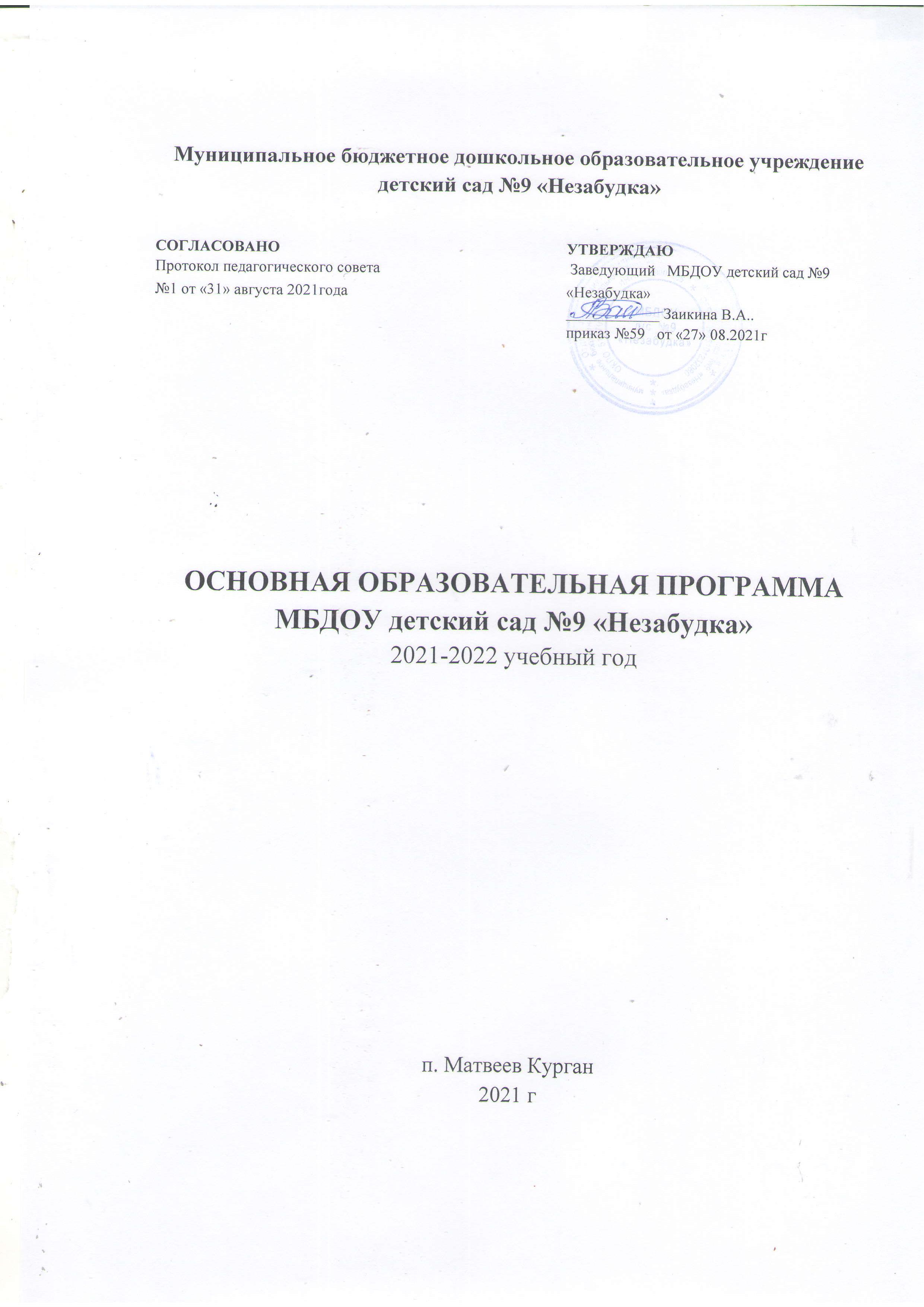 ОГЛАВЛЕНИЕВВЕДЕНИЕ	1. ЦЕЛЕВОЙ РАЗДЕЛ	1.1. Пояснительная записка	……………………………………………………………….31.2.Цели и задачи Программы………………………………………………………...4	1.3 Принципы и подходы к формированию Программы……………………………..5	1.4 Планируемые результаты……………………………………………………………..7	Целевые ориентиры в младенческом возрасте	Целевые ориентиры в раннем возрасте	Целевые ориентиры на этапе завершения освоения Программы	1.5. Развивающее оценивание качества образовательной деятельности по Программе………………………………………………………………………………7	2. СОДЕРЖАТЕЛЬНЫЙ РАЗДЕЛ	2.1 Общие положения……………………………………………………………………...8	2.2.Описание образовательной деятельности в соответствии с направлениями развития ребенка, представленными в пяти образовательных областях.	………………………….92.3. Младенческий и ранний возраст……………………………………………………..9	Младенческий возраст (2-12 месяцев)	Ранний возраст (1-3 года)	2.4.Дошкольный возраст………………………………………………………………….9Социально-коммуникативное развитие	Познавательное развитие	Речевое развитие	Художественно-эстетическое развитие	Физическое развитие	2.5. Взаимодействие взрослых с детьми……………………………………………………92.6. Взаимодействие педагогического коллектива с семьями дошкольников	…………..102.7. Программа коррекционно-развивающей работы с детьми с ограниченными возможностями здоровья………………………………………………………………….…11	3. ОРГАНИЗАЦИОННЫЙ РАЗДЕЛ	3.1. Психолого-педагогические условия, обеспечивающие развитие ребенка	…………133.2. Организация развивающей предметно-пространственной среды………………….14	3.3. Кадровые условия реализации Программы………………………………………….16	3.4. Материально-техническое обеспечение Программы……………………………….16	3.5. Финансовые условия реализации Программы………………………………………19	3.6. Планирование образовательной деятельности………………………………………20	3.7. Режим дня и распорядок………………………………………………………………32	3.8. Перспективы работы по совершенствованию и развитию содержания Программы и обеспечивающих ее реализацию нормативно-правовых, финансовых, научно-методических, кадровых, информационных и материально-технических ресурсов….36	3.9. Перечень нормативных и нормативно-методических документов………………..49	3.10. Перечень литературных источников……………………………………………….501.ЦЕЛЕВОЙ РАЗДЕЛПояснительная запискаПрограмма является программным документом для МБДОУ д/с № 9 «Незабудка» и создана для социализации и индивидуализации развития личности детей, посещающих дошкольное образовательное учреждение. Программа включает комплекс основных характеристик дошкольного образования: объем, содержание и планируемые результаты в виде целевых ориентиров дошкольного образования.Основная образовательная программа МБДОУ (далее — ООП) разработана в соответствии с основными нормативно-правовыми документами дошкольного образования:• Федеральный закон от 29.12.2012 № 273-ФЗ «Об образовании в Российской Федерации»;• Федеральный государственный образовательный стандарт дошкольного образования (утвержден приказом Министерства образования и науки Российской Федерации от 17.10.2013 № 1155);• «Порядок организации и осуществления образовательной деятельности по основным общеобразовательным программам — образовательным программам дошкольного образования» (приказ Министерства образования и науки РФ от 30.08.2013 № 1014);• «Санитарно-эпидемиологические требования к устройству, содержанию и организации режима работы дошкольных образовательных организаций» (утверждены постановлением Главного государственного санитарного врача Российской Федерации от 15.10.2013 № 26 «Об утверждении СанПиН» 2.4.3049-13);• Примерная образовательная программа дошкольного образования «Детство» (Т. И. Бабаева, А. Г. Гогоберидзе, О. В. Солнцева и др. — СПб.: ДЕТСТВО-ПРЕСС, 2014).• Образовательная программа дошкольного образования «Теремок» для детей от двух месяцев до трех лет / Научный руководитель И.А. Лыкова; под общей редакцией Т.В. Волосовец, И.Л. Кириллова, И.А. Лыковой, О.С. Ушаковой.Часть, формируемая участниками образовательного процессаСведения об учрежденииМуниципальное бюджетное дошкольное образовательное учреждение детский сад №9 «Незабудка»Адрес: Ростовская обл. Матвеево - Курганский р-он п . Матвеев Курган ул Верхняя 25 аАдрес электронной почты: nezabud2007@rambler.ru Сайт: http://nezabudka9.m-kurganКонтактные телефоны: 8(84163)31618Дошкольное образование в муниципальном бюджетном дошкольном образовательном учреждение детский сад №9 «Незабудка» осуществляется в соответствии с настоящей  образовательной программой дошкольного образования.ДОУ осуществляет свою образовательную, правовую , хозяйственную деятельность на основе законодательных нормативных документов:•	Лицензия на образовательную деятельность №4055 от 08.10.2014г•	Устав МБДОУ1.2.Цели и задачи Программы	Цель реализации ООП - создание мотивирующей образовательной среды для освоения ребенком социокультурного опыта по вектору амплификацииразвития с учетом его возрастных возможностей, индивидуальных особенностей и образовательного запроса его семьи.— разносторонне и целостно развивать ребенка, обеспечивая формирование общей культуры, развитие физических, интеллектуальных и личностных качеств.Задачи реализации ООППоддержка у каждого ребенка чувства базового доверия к миру, обеспечение эмоционального комфорта и успешной адаптации к новым условиям социальной жизни в образовательной организации.Создание условий для сохранения жизни и здоровья детей; обеспечение комплексной безопасности (витальной, социальной, экологической, информационной и др.).Расширение представлений ребенка о мире; амплификация его развития с учетом индивидуальных особенностей и образовательного запроса семьи.Содействие успешной социализации и становлению социокультурного опыта ребенка в соответствии с возрастными особенностями (культурно-гигиенические навыки, самообслуживание, способы деятельности, культурные практики и др.).Формирование позитивного опыта общения в разных ситуациях взаимодействия с другими людьми (близкими взрослыми, детьми).Развитие понимания речи разных людей; поддержка становления собственной речи ребенка как основного средства коммуникации и познания окружающего мира.Организация условий для системного освоения детьми доступных видов активности (предпосылок деятельности) в их разнообразии.Поддержка становления детской инициативы и предпосылок субъекта деятельности. Создание условий для становления образа «Я», включающего представления о своем теле, своих умениях, привычках, желаниях, интересах, достижениях.Развитие личностных качеств: доброжелательности, активности, самостоятельности, уверенности, самоуважения и др.•	Обеспечить охрану и укрепление физического и психического здоровья детей, их эмоциональное благополучие.•	Создать благоприятные условия для развития интеллектуальных и творческих возможностей детей, для формирования предпосылок к учебной деятельности.•	Формировать интеллектуальный потенциал детей, развивать познавательную активность, любознательность, стремление к самостоятельному познанию и размышлению через реализацию парциальных программ и технологий.•	Синхронизировать процессы обучения и воспитания, сделать их взаимодополняющими, обогащающими физическое, социально-личностное, интеллектуальное и художественно-эстетическое развитие детей.1.3.Принципы и подходы к формированию ПрограммыПринципы и научные основы программы «Детство» (с.9).1Основные концептуальные идеи образовательной программы «Теремок» (с.9).2Часть, формируемая участниками образовательного процессаПринципы формирования ООП1.Принцип амплификации развития ( с 1062 )2.Принцип антропоцентризма3.Принцип вариативности 4.Принцип диалогичности5.Принцип инициирования субъектности 6.Принцип культуросообразности 7.Принцип природосообразности8.Принцип целостности 9.Поддержка разнообразия детства; сохранение уникальности и самоценности детства как важного этапа в общем развитии человека (самоценность детства — понимание (рассмотрение) детства как периода жизни значимого самого по себе, без всяких условий; значимого тем, что происходит с ребенком сейчас, а не тем, что этот период есть период подготовки к следующему периоду).10.Личностно развивающий и гуманистический характер взаимодействия взрослых (родителей (законных представителей), педагогических и иных работников ДОУ) и детей.11.Уважение личности ребенка.12.Реализация программы в формах, специфических для детей данной возрастной группы, прежде всего в форме игры, познавательной и исследовательской деятельности, в форме творческой активности, обеспечивающей художественно-эстетическое развитие ребенка.1 Детство: Примерная образовательная программа дошкольного образования / Т. И. Бабаева, А. Г. Гогоберидзе, О. В. Солнцева и др. — СПб.: ДЕТСТВО-ПРЕСС, 2014. — С. 6. {Далее все ссылки на это издание в тексте в скобках.)2.Теремок.Образовательная программа дошкольного образования для детей от двух месецев до трех лет. Научный руководитель И.А. Лыкова. Соответствует ФГОСДО1.4.Планируемые результатыОбязательная частьПланируемые результаты освоения  программы «Теремок» (с.20).Планируемые результаты освоения  программы «Детство» (с.42).ДЕТИ. Целостное и разностороннее развитие – интеллектуальное, физическое, эмоционально – личностное, социальное, художественно - эстетическое, социализация, освоение общественных ценностей, любовь к родному краю.ПЕДАГОГИ. Повышение педагогического мастерства; овладение педагогическими технологиями; ориентирование в образовательном пространстве.РОДИТЕЛИ. Активное участие в образовательном и воспитательном процессе ДОУ.ДЕТСКИЙ САД. Повышение качества педагогического процесса, имиджа в районе.1.5.Развивающие оценивание качества образовательной деятельности по ПрограммеОценивание качества образовательной деятельности определяется требованиями Федерального закона «Об образовании в Российской Федерации», а также требованиями Стандарта, в котором определены государственные гарантии качества образования.Система оценки образовательной деятельности, предусмотренная Программой, предполагает оценивание качества условий образовательной деятельности, включая психолого-педагогические, кадровые, материально-технические, информационные и т. д.Программой не предусматривается оценивание качества образовательной деятельности Организации на основе достижения детьми планируемых результатов освоения Программы. Целевые ориентиры, представленные в Программе:не подлежат непосредственной оценке;не являются непосредственным основанием оценки как итогового, так и промежуточного уровня развития детей;не являются основанием для их формального сравнения с реальными достижениями детей;не являются основой объективной оценки соответствия установленным требованиям образовательной деятельности и подготовки детей;не являются непосредственным основанием при оценке качества образования.При реализации программы проводится оценка индивидуального развития детей. Такая оценка производится педагогическим работником в рамках педагогической диагностики (оценки индивидуального развития детей дошкольного возраста, связанной с оценкой эффективности педагогических действий и лежащей в основе их дальнейшего планирования).   Результаты педагогической диагностики могут использоваться исключительно для решения следующих образовательных задач:1)	индивидуализация образования (в том числе поддержка ребенка, построение его образовательной траектории или профессиональная коррекция особенностей его развития);2)	оптимизация работы с группой детей.   Воспитатели и специалисты ДОУ проводят педагогическую диагностику 2 раза в год на основе методики диагностики педагогического процесса Н.В. Верещагиной, результаты фиксируют в тетрадях. По итогам диагностики проводятся педагогические совещания. На основе полученных результатов выстраивается индивидуальный маршрут ребенка.   Содержание диагностики тесно связано с программой «Детство». Обязательным требованием к построению системы диагностики является использование только тех методов, применение которых позволяет получить необходимый объем информации в оптимальные сроки.СОДЕРЖАТЕЛЬНЫЙ РАЗДЕЛОбщие положенияСодержание программы определяется в соответствии с направлениями развития ребенка, соответствует основным положениям возрастной психологии и дошкольной педагогики и обеспечивает единство воспитательных, развивающих и обучающих целей и задач.Содержание Программы обеспечивает развитие личности, мотивации и способностей детей в различных видах деятельности и охватывает следующие структурные единицы, представляющие определенные направления развития и образования детей (далее - образовательные области):социально-коммуникативное развитие;познавательное развитие;речевое развитие;художественно-эстетическое развитие;физическое развитие.2.2.Описание образовательной деятельности в соответствии с направлениями развития ребенка, представленными в пяти образовательных областях.	2.3. Младенческий и ранний возраст	Младенческий возраст (2-12 месяцев)( с.25 «Теремок»)	Ранний возраст (1-3 года)	 ( с. 38 «Теремок»)2.4. Дошкольный возраст	 (с.78 «Детство») Социально-коммуникативное развитие	Познавательное развитие	Речевое развитие	Художественно-эстетическое развитие	Физическое развитие	2.5. Взаимодействие взрослых с детьми (с. 203 «Детство» с. 124 «Теремок»)Детская  инициатива проявляется  в свободной самостоятельнойдеятельности детей по выбору и интересам. Возможность играть, рисовать,конструировать, сочинять и пр. в соответствии с собственными интересамиявляется важнейшим источником эмоционального благополучия ребенка вдетском саду. Самостоятельная деятельность детей протекает преимущественно в утренний отрезок времени и во второй половине дня.Все виды деятельности ребенка в детском саду могут осуществляться вформе самостоятельной инициативной деятельности:самостоятельные  сюжетно-ролевые,  режиссерские  итеатрализованные игры;развивающие и логические игры;музыкальные игры и импровизации;  речевые игры, игры с буквами, звуками и слогами;самостоятельная деятельность в книжном уголке;самостоятельная изобразительная и конструктивная деятельностьпо выбору детей;самостоятельные опыты и эксперименты и др.В развитии детской инициативы и самостоятельности воспитателю важнособлюдать ряд общих требований:развивать активный интерес детей к окружающему миру, стремление к получению новых знаний и умений;создавать разнообразные условия и ситуации, побуждающие детей к активному применению знаний, умений, способов деятельности в личном опыте;постоянно расширять область задач, которые дети решают самостоятельно. Постепенно выдвигать перед детьми более сложные задачи, требующие сообразительности, творчества, поиска новых подходов, поощрять детскую инициативу;тренировать волю детей, поддерживать желание преодолевать трудности, доводить начатое дело до конца;ориентировать  дошкольников  на  получение  хорошего  результата.Необходимо своевременно обратить особое внимание на детей, постояннопроявляющих небрежность, торопливость, равнодушие к результату,склонных не завершать работу;«дозировать» помощь детям. Если ситуация подобна той, в которой ребенок действовал раньше, но его сдерживает новизна обстановки, достаточно просто намекнуть, посоветовать вспомнить, как он действовал в аналогичном случае.поддерживать у детей чувство гордости и радости от успешных                   самостоятельных действий, подчеркивать рост возможностей и         достижений каждого ребенка, побуждать к проявлению инициативы и творчества.2.6. Взаимодействие педагогического коллектива с семьями дошкольниковОбязательная часть  (с.85 «Теремок»)Обязательная часть  (с.207 «Детство»)Часть, формируемая участниками образовательного процессаДОО осуществляет координацию в воспитании и обучении детей с их родителями (законными представителями):родители участвуют в работе совета педагогов, органов самоуправления;функционирует родительский комитет;родители могут присутствовать в ДОУ (на занятиях и др.), помогать в организации и проведении мероприятий, режимных моментов;педагоги организуют работу с коллективом родителей (проводят общие и групповые собрания, беседы, тематические выставки, и пр.);педагоги оказывают индивидуальную педагогическую помощь родителям (проводят консультации, мастер-классы, совместные выставки и др.);организуются совместные мероприятия с участием воспитанников, педагогов и родителей (тематические вечера, семейные праздники и др.);используются новые формы обучения родителей педагогическим знаниям (деловые игры, семинары);используются различные средства информации ( проводятся тематические выставки, оформляются специальные стенды, демонстрируются видеофильмы, действует сайт ДОУ).2.7.Коррекционно-развивающая работа с детьми с ограниченнымивозможностями здоровьяОбязательная часть  (с.252)Часть, формируемая участниками образовательного процессаСодержание коррекционной работы выстроено в соответствии с федеральным государственным образовательным стандартом дошкольного образования, направлено на создание системы комплексной помощи детям с ограниченными возможностями здоровья в освоении основной программы дошкольного образования, коррекцию недостатков в физическом и (или) психическом развитии обучающихся, их социальную адаптацию.Таким образом, программа коррекционной работы предусматривает создание специальных условий обучения и воспитания, позволяющих учитывать особые образовательные потребности детей с ограниченными возможностями здоровья посредством индивидуализации и дифференциации образовательного процесса.В настоящее время в нашем дошкольном образовательном учреждении реализуется Детство: Примерная образовательная программа дошкольного образования / Т. И. Бабаева, А. Г. Гогоберидзе, О. В. Солнцева и др. — СПб.: ДЕТСТВО-ПРЕСС, 2014. — С. 6. «Теремок» образовательная программа дошкольного образования для детей от двух месецев до трех лет. Научный руководитель И.А. Лыкова. Соответствует ФГОСДО .Данные программы рассчитаны на детей без речевой патологии. В образовательной программе «Детство», «Теремок» внимание акцентируется на обогащении мотивации речевой деятельности детей, особо следует отметить выделение познавательных и речевых умений (для младших дошкольников) и уровней речевого развития (для старших дошкольников); реализация речевых задач предполагает использование развивающих игровых технологий, стимулирующих речевое творчество и самостоятельность ребёнка.В связи с появлением в детском саду большого количества детей с недоразвитием речи, возникла необходимость введения при МБДОУ специализированной «Рабочей программы» по коррекции недоразвития речи у старших дошкольников в условиях логопедического пункта.«Программа» содержит материал для организации коррекционно-развивающей деятельности со старшей возрастной группой детей по логопедической работе и образовательным областям, соответствующим Федеральному государственному образовательному стандарту дошкольного образования (Стандарт), представляющему собой совокупность обязательных требований к дошкольному образованию.На основе Стандарта разработана предлагаемая общеобразовательная программа для дошкольников с нарушениями речи, обеспечивающая разностороннее развитие ребенка с речевыми расстройствами и подготовку его к школьному обучению в образовательной организации общего типа.При разработке рабочей Программы использованы следующие программы и системы коррекционной работы с детьми :-	Программа логопедической работы по преодолению общего недоразвития речи у детей. Авторы: Т.Б.Филичева, Т.В.Туманова, Г.В.Чиркина;-Планирование образовательной деятельности. Рабочая программа учителя-логопеда ДОУ. Авторы-составители Ю.Афонькина, Н.А.Кочугова;-	Методическое пособие для коррекции общего недоразвития речи. Автор: О.Н.Лиманская.-Адаптированная примерная основная образовательная программа для дошкольников с тяжелыми нарушениями речи. Авторы: Л. Б. Баряева, Т. В. Вололсовец и др.-	Филичева Т.Б., Чиркина Г.В. Программа обучения и воспитания детей с фонетико-фонематическим недоразвитием.«Программа» разрабатывалась с учетом концептуальных положений общей и коррекционной педагогики.Она базируется:•	на современных представлениях лингвистики о языке как важнейшем средстве общения людей,•	освоения окружающей действительности и познания мира;•	на философской теории познания, теории речевой деятельности:•	о взаимосвязях языка и мышления, речевой и познавательной деятельности.В основе «Программы» лежит психолингвистический подход к речевой деятельности как к многокомпонентной структуре, включающей семантический, синтаксический, лексический, морфологический и фонетический компоненты, предполагающейинтенсивный и экстенсивный пути развития и формирование «чувства языка».3. ОРГАНИЗАЦИОННЫЙ РАЗДЕЛ	3.1. Психолого-педагогические условия, обеспечивающие развитие ребенка	Психолого-педагогические условия реализации программы:1) уважение взрослых к человеческому достоинству детей, формирование и поддержка их положительной самооценки, уверенности в собственных возможностях и способностях;2) использование в образовательной деятельности форм и методов работы с детьми, соответствующих их возрастным и индивидуальным особенностям (недопустимость как искусственного ускорения, так и искусственного замедления развития детей);3) построение образовательной деятельности на основе взаимодействия взрослых с детьми, ориентированного на интересы и возможности каждого ребенка и учитывающего социальную ситуацию его развития;4) поддержка взрослыми положительного, доброжелательного отношения детей друг к другу и взаимодействия детей друг с другом в разных видах деятельности;5) поддержка инициативы и самостоятельности детей в специфических для них видах деятельности;6) возможность выбора детьми материалов, видов активности, участников совместной деятельности и общения;7) защита детей от всех форм физического и психического насилияУсловия, необходимые для создания социальной ситуации развитиядетей, соответствующей специфике дошкольного возраста, предполагают:1) обеспечение эмоционального благополучия через: - непосредственное общение с каждым ребенком;- уважительное отношение к каждому ребенку, к его чувствам и потребностям;2) поддержку индивидуальности и инициативы детей через:-создание условий для свободного выбора детьми деятельности, участников совместной деятельности;-создание условий для принятия детьми решений, выражения своих чувств и мыслей;-не директивную помощь детям, поддержку детской инициативы и самостоятельности в разных видах деятельности (игровой, исследовательской, проектной, познавательной и т.д.); 3)установление правил взаимодействия в разных ситуациях:-создание условий для позитивных, доброжелательных отношений между детьми, в томчисле принадлежащими к разным национально-культурным, религиозным общностям и социальным слоям, а также имеющими различные (в том числе ограниченные)возможности здоровья;-развитие коммуникативных способностей детей, позволяющих разрешать конфликтные ситуации со сверстниками;-развитие умения детей работать в группе сверстников;4) построение вариативного развивающего образования, ориентированного на уровень развития, проявляющийся у ребенка в совместной деятельности со взрослым и более опытными сверстниками, но не актуализирующийся в его индивидуальной деятельности (далее – зона ближайшего развития каждого ребенка), через:-создание условий для овладения культурными средствами деятельности;-организацию видов деятельности, способствующих развитию мышления, речи, общения, воображения и детского творчества, личностного, физического и художественно-эстетического развития детей;-поддержку спонтанной игры детей, ее обогащение, обеспечение игрового времени и пространства;-оценку индивидуального развития детей;5) взаимодействие с родителями (законными представителями) по вопросам образования ребенка, непосредственного вовлечения их в образовательную деятельность, в том числе посредством создания образовательных проектов совместно с семьей на основе выявления потребностей иподдержки образовательных инициатив семьи3.2. Организация развивающей предметно-пространственной среды(с. 286 «Детство» с.88 «Теремок»)Развивающая предметно-пространственная среда МБДОУ д/с№ «Незабудка» соответствует санитарно - эпидемиологическим правилам и нормативам; правилам пожарной безопасности. Средства обучения и воспитания используются в соответствии с возрастом и индивидуальными особенностями развития детейМодель развивающей предметно – пространственнойсреды ДОУ3.3. Кадровые условия реализации Программы	3.4. Материально-техническое обеспечение Программы	Учебно – методический комплект к Программе- соответствует Учебно-методическому комплекту к программе «Детство» «Теремок»Обязательная частьМетодическое обеспечение программы «Детство» (с. 235) «Теремок»(с.100)Часть, формируемая участниками образовательного процессаОсновная общеобразовательная программа ДОУ: Примерная образовательная программа дошкольного образования «Детство» / Т. И. Бабаева, А. Г. Гогоберидзе, О. В. Солнцева и др. — СПб.: ДЕТСТВО-ПРЕСС, 2014. «Теремок» образовательная программа дошкольного образования для детей от двух месецев до трех лет. Научный руководитель И.А. Лыкова. Соответствует ФГОСДОСоответствие санитарно-эпидемиологическим правилам и нормативам; Соответствие правилам пожарной безопасности; Средства обучения и воспитания в соответствии с возрастом и индивидуальными особенностями развития детей; Оснащенность помещений развивающей предметно-пространственной средой; Учебно-методический комплект, оборудование, оснащение Создание благоприятных условий пребывания и среды развития ребенка в ДОУ - важная проблема, т.к. правильно организованная среда способствует развитию способностей ребёнка. Поэтому задача обновления материально-технической базы и пополнения предметно – развивающей среды остается одной из главных в ДОУ. Основным принципом при построении развивающей среды являются создание условий для проявления творческих, познавательных, интеллектуальных качеств личности ребенка, учет всех специфических видов детской деятельности и возрастных особенностей. Развивающая среда детского сада соответствует требованиям реализации основной образовательной программы и парциальных программ. Предметно-пространственная организация групповых помещений обеспечивает высокий уровень физического, художественно-эстетического, эмоционального и личностного развития детей.В нашем ДОУ имеются:Для охраны и укрепления здоровья детей: медицинский кабинет, оснащенный в соответствии с требованиями СанПиН; кабинет педагога-психолога; Для физического развития детей и обеспечения двигательной активности: спортивно-музыкальный зал, укомплектованный всем необходимым спортивным инвентарем и оборудованием; спортивно-игровые комплексы на всех участках для прогулок; физкультурно-оздоровительные центры во всех группах. Для развития в музыкальной деятельности: спортивно-музыкальный (имеются фортепьяно,  детские музыкальные инструменты: металлофоны, барабаны, ксилофоны, погремушки, колокольчики, бубны, деревянные ложки, наборы музыкальных треугольников, маракасы, трещотки, баян, синтезатор, труба, дудочки, шумовые игрушки). Для проведения занятий и праздников используются музыкальный центр, телевизор, DVD-проигрыватель. Для театрализованной деятельности в наличии различные театральные реквизиты: костюмы, декорации; театрально-музыкальные центры во всех группах; музыкальные инструменты; музыкально – дидактические игры и пособия. Для развития игровой деятельности, социально-коммуникативных качеств: игровое оборудование на прогулочных площадках;  выносной игровой материал, спортивный инвентарь; игровое оборудование в группах, различные виды игр, игрушек, театров;  центры сюжетно-ролевой игры во всех группах; Для развития конструктивной и продуктивной деятельности: строительные материалы(крупный и мелкий) во всех группах;  природный и бросовый материал; центры детского творчества, оснащенные необходимыми материалами (альбомы, карандаши, краски, кисточки, цветная бумага, трафареты и т.д.);  разнообразные конструкторы.Для познавательного, интеллектуального развития: центры детского экспериментирования и исследовательской деятельности во всех группах; наглядный и иллюстративный материал; дидактические игры;  центры познавательной деятельности во всех группах;  мини-музеи различной тематической направленности. Обеспеченность ИКТНа территории детского сада находятся 3 детские прогулочные площадки, оснащенные крытыми прогулочными верандами, игровым оборудованием, дугами для лазанья, песочницами, всевозможными столиками и скамейками. Все участки имеют зеленую защитную полосу из деревьев и кустарников. Основными помещениями МБДОУ являются: 3 функционирующие группы. В группах имеются следующие помещения: игровая комната спальная комната раздевальная комната моечная с раковинами для мытья посуды туалетная комнатаГруппы оформлены и оснащены с учетом возраста детей. Оборудование (столы, стулья, кровати, шкафчики, игровое оборудование, сантехническое оборудование) соответствует возрастным особенностям детей, требованиям СанПиН 2.4.1.3049-13 и условиям реализации образовательной программы.3.5. Финансовые условия реализации Программы	Финансовое обеспечение реализации образовательной программы дошкольного образования опирается на исполнение расходных обязательств, обеспечивающих государственные гарантии прав на получение общедоступного и бесплатного дошкольного общего образования. Объем действующих расходных обязательств отражается в государственном (муниципальном) задании образовательной организации, реализующей программу дошкольного образования. Государственное задание устанавливает показатели, характеризующие качество и объем государственной (муниципальной) услуги (работы) по предоставлению общедоступного бесплатного дошкольного образования, а также по уходу и присмотру за детьми в государственных (муниципальных) организациях, а также порядок ее оказания (выполнения). Основная образовательная программа дошкольного образования является нормативно-управленческим документом образовательного учреждения, характеризующим специфику содержания образования и особенности организации образовательного процесса. Основная образовательная программа дошкольного образования служит основой для определения показателей качества соответствующей государственной (муниципальной) услуги. Финансовое обеспечение реализации образовательной программы дошкольного образования бюджетной (автономной) организации осуществляется на основании государственного (муниципального) задания и исходя из установленных расходных обязательств, обеспечиваемых предоставляемой субсидией. Финансовое обеспечение реализации образовательной программы дошкольного образования казенной организации осуществляется на основании утвержденной бюджетной сметы. Обеспечение государственных гарантий реализации прав на получение общедоступного и бесплатного дошкольного общего образования в образовательных организациях, реализующих программы дошкольного общего образования, осуществляется в соответствии с нормативами, определяемыми органами государственной власти субъектов Российской Федерации. Норматив затрат на реализацию образовательной программы дошкольного общего образования – гарантированный минимально допустимый объем финансовых средств в год в расчете на одного воспитанника по программе дошкольного образования, необходимый для реализации образовательной программы дошкольного образования, включая: расходы на оплату труда работников, реализующих образовательную программу дошкольного общего образования; расходы на приобретение учебных и методических пособий, средств обучения, игр, игрушек; прочие расходы (за исключением расходов на содержание зданий и оплату коммунальных услуг, осуществляемых из местных бюджетов, а также расходов по уходу и присмотру за детьми, осуществляемых из местных бюджетов или за счет родительской платы, установленной учредителем организации, реализующей образовательную программу дошкольного образования).3.6. Планирование образовательной деятельности	ФОРМЫ РАБОТЫ С УЧАСТНИКАМИ ОБРАЗОВАТЕЛЬНЫХ ОТНОШЕНИЙМодель организации образовательного и воспитательного процессаМладший дошкольный возрастМодель организации образовательного и воспитательного процесса Старший дошкольный возрастЦиклограмма планирования совместной деятельностиРанний возрастМладший дошкольный возрастСтарший дошкольный возрастСистема физкультурно – оздоровительной работыРежим двигательной активности в группах3.7. Режим дня и распорядокОбязательная частьРаспорядок и режим дня (программа «Детство» с. 238)Часть, формируемая участниками образовательного процессаРежим дня в младшей группеХолодный период года (сентябрь-май)Режим дня в средней группеХолодный период года (сентябрь-май)Режим дня в старше подготовительной группеХолодный период года (сентябрь-май)3.8. Перспективы работы по совершенствованию и развитию содержания Программы и обеспечивающих ее реализацию нормативно-правовых, финансовых, научно-методических, кадровых, информационных и материально-технических ресурсов	Календарный учебный графикРАСПИСАНИЕосновных видов непосредственной образовательной деятельности (НОД)на неделю в разных возрастных группах ДОУ на 2021- 2022 учебный год3.10. Комплексно – тематическое планированиеОбязательная часть«Особенности традиционных событий, праздников, мероприятий» (с. 259).Часть, формируемая участниками образовательного процессаТематический план работы на 2021-2022 учебный годРЕГИОНАЛЬНЫЙ КОМПОНЕНТОбязательная частьПримерная парциальная образовательная программа «Детство с родным городом» (с. 262).Часть, формируемая участниками образовательного процессаВ последние десятилетия в нашей стране произошло много сложных, противоречивых событий, касающихся общественной жизни. В связи с этим у подрастающего поколения наблюдается падение интереса и уважения к прошлому России. Поэтому на современном этапе так актуальна проблема духовно-нравственного воспитания детей.С ранних лет формируются первые представления об окружающем мире, и происходит это, прежде всего через ознакомление с традициями своей социокультурной среды – местными историко-культурными, национальными, географическими, природными особенностями региона и родного города. Очень важно привить детям чувство любви и привязанности к природным и культурным ценностям малой родины.Дети дошкольного возраста проявляют интерес к истории своего родного поселка, любят совершать прогулки, посещать краеведческий музей. Чтобы поддержать этот интерес и удовлетворить запросы родителей, образовательная область «Социально-коммуникативное развитие» программы «Детство» была дополнена и расширена задачами программы «Наш край родной».       Программа приведена в соответствие с ФГОС (Приказ Министерства образования и науки РФ (Минобрнауки России) от 17 октября . № 1155 «Об утверждении федерального государственного образовательного стандарта дошкольного образования» и основывается на идеях примерной общеобразовательной программы «Детство» (Детство: Примерная образовательная программа дошкольного образования / Т.И. Бабаева, А.Г. Гогоберидзе, О.В. Солнцева и др. – СПб.: ООО «Издательство «Детство-Пресс», Издательство РГПУ им. А.И. Герцена, 2014. – 321 с.).Цель программы: Духовно-нравственное воспитание дошкольников в процессе приобщения к истории, культуре, традициям и природе Донского края, поселка Матвеев Курган.Задачи программыВоспитание чувства собственного достоинства как представителя своего народа, уважения к прошлому, настоящему, будущему родного края. Формирование у дошкольников нравственных качеств личности через ознакомление с родным городом, краем. Формирование гражданской позиции и патриотических чувств.Помогать детям в освоении социальных навыков и норм поведения на основе совместной деятельности и взаимной помощи, умения общаться со взрослыми и сверстниками.Расширить представления детей об истории, культуре, профессиях, людях родного поселка, края.Взаимодействие с социальными институтамиЦель: обеспечение преемственности и непрерывности в организации образовательной, воспитательной, учебно-методической работы между дошкольным и начальным звеном образования. Задачи на дошкольной ступени: Обеспечивать оздоровление детей посредством здоровьеформирующих технологий, укреплять эмоциональное здоровье детей. Развивать речь детей, обогащая знания, представления об окружающем мире, о себе, о предметах, явлениях быта. Формировать навыки фонетического анализа слова, развивать устную речь - ее внешние характеристики. Воспитывать и развивать личностные качества воспитанников, необходимых для овладения учебной деятельностью: самооценку, внимание, память, мышление, самостоятельность, активность, любознательность, коммуникативность, ценностное отношение к своему здоровью, творческие способности и др. Воспитывать и развивать социальные (поведенческие) навыки, формировать ценностное отношение к окружающему миру, к нормам и правилам общества. Развивать исследовательские, познавательные качества дошкольников, умения самостоятельно искать решения поставленных задач.Задачи на ступени начальной школы: Формировать знания о здоровье и его значении в жизни человека, развивать элементарные способы управления своим эмоциональным и физическим состоянием. Формировать умения и навыки организации своей жизнедеятельности: соблюдение режима дня, закаливание организма, организация учебной деятельности и отдыха. Формировать речевую деятельность: развивать и обогащать ее содержательность, точность, грамматическую и орфографическую правильность, выразительность, благозвучность. Изучать характеристики предметов и явлений окружающего мира, осознавать необходимость здорового образа жизни и безопасности жизнедеятельности.Организация работы по предшкольному обучению детей старшего дошкольного возраста осуществляется по следующим направлениям: организационно-методическое обеспечение; работа с детьми;  работа с родителями. Организационно-методическое обеспечение включает: Совместные педагогические советы по вопросам преемственности. Совместные заседания МО по вопросам эффективности работы учителей и воспитателей МБДОУ по подготовке детей к обучению в школе. Семинары-практикумы. Взаимопосещения занятий. Изучение опыта использования вариативных форм, методов и приѐмов работы в практике учителей и воспитателей. Разработку и создание единой системы диагностических методик ― предшкольного образования. Работа с детьми включает: Организацию адаптационных занятий с детьми Совместную работу психологов по отслеживанию развития детей, определению ―школьной зрелости‖. Совместное проведение праздников, спортивных мероприятий. Система взаимодействия педагога и родителей включает: Совместное проведение родительских собраний. Проведение дней открытых дверей. Посещение уроков и адаптационных занятий родителями. Открытые занятия педагогов дополнительного образования. Консультации психолога и учителя. Организация экскурсий по школе. Привлечение родителей к организации детских праздников, спортивных соревнований. Взаимодействие МБДОУ и школы в процессе подготовки детей к школьному обучению предполагает создание комплекса условий, обеспечивающих формирование готовности ребенка к школе на основе единых требований. Адаптационные занятия позволяют преодолеть последствия имеющегося у ребенка негативного опыта общения с социумом и предполагают более легкую адаптацию к условиям школы.Ожидаемые результаты Такая целенаправленная работа по подготовке детей к школе должна способствовать: Созданию и совершенствованию благоприятных условий для обеспечения: - личностного развития ребенка; - укрепления психического и физического здоровья; - целостного восприятия картины окружающего мира; - формирования социально-нравственных норм и готовности к школьному обучению. Созданию единой системы диагностических методик за достигнутым уровнем развития детей и дальнейшего прогнозирования его развития. Совершенствованию форм организации образовательно-воспитательного процесса и методов обучения в МБДОУ и начальной школе. Обеспечению более успешной адаптации детей к обучению в начальных классах, сохранению желания дошкольников учиться и развиваться Для педагогов организация работы по предшкольному образованию дает возможность лучше понять детей и выстроить свою работу в соответствии с их развитием. Преемственность между ДОУ и школой предполагает развитие  следующих качеств и умений дошкольников:3.9. Перечень нормативных и нормативно-методических документов	Основная образовательная программа МБДОУ д/с №9 «Незабудка» разработана в соответствии с основными нормативно-правовыми документами дошкольного образования:• Федеральный закон от 29.12.2012 № 273-ФЗ «Об образовании в Российской Федерации»;• Федеральный государственный образовательный стандарт дошкольного образования (утвержден приказом Министерства образования и науки Российской Федерации от 17.10.2013 № 1155);• «Порядок организации и осуществления образовательной деятельности по основным общеобразовательным программам — образовательным программам дошкольного образования» (приказ Министерства образования и науки РФ от 30.08.2013 № 1014);• «Санитарно-эпидемиологические требования к устройству, содержанию и организации режима работы дошкольных образовательных организаций» (утверждены постановлением Главного государственного санитарного врача Российской Федерации от 15.10.2013 № 26 «Об утверждении СанПиН» 2.4.3049-13);•        Примерная образовательная программа дошкольного образования «Детство» (Т. И. Бабаева, А. Г. Гогоберидзе, О. В. Солнцева и др. — СПб.: ДЕТСТВО-ПРЕСС, 2014).«Теремок» Лыкова И.А. Образовательная программа дошкольного образования для детей от двух месяцев до трех лет"3.10. Перечень литературных источниковМетодическое обеспечение ООПОбязательная частьМетодическое обеспечение программы «Теремок» (с. 144)Методическое обеспечение программы «Детство» (с. 235)Часть, формируемая участниками образовательного процессаОсновная общеобразовательная программа ДОУ: Примерная образовательная программа дошкольного образования «Детство» / Т. И. Бабаева, А. Г. Гогоберидзе, О. В. Солнцева и др. — СПб.: ДЕТСТВО-ПРЕСС, 2014.«Теремок» Лыкова И.А. Образовательная программа дошкольного образования для детей от двух месяцев до трех лет"ДЛЯ ДЕТЕЙ МЛАДШЕГО ВОЗРАСТА (с 2 м до 3 лет)ДЛЯ ДЕТЕЙ ДОШКОЛЬНОГО ВОЗРАСТА (с 3 до 7 лет)Образовательная область «Речевое развитие»Образовательная область «Познавательное развитие»Образовательная область «Социально - коммуникативное»Образовательная область «Физическое развитие»Образовательная область «Художественно –эстетическое развитие»Краткая презентация Основной образовательной программы муниципального бюджетного дошкольного образовательного учреждениядетский сад №9 «Незабудка» п . Матвеев КурганПояснительная запискаПрограмма спроектирована с учетом Федерального образовательного стандарта дошкольного образования (ФГОС ДО), особенностей образовательного учреждения, региона, образовательных потребностей и запросов родителей воспитанников. Определяет цель, задачи, планируемые результаты, содержание и организацию образовательного процесса на ступени дошкольного образования.Кроме того, учтены концептуальные положения используемой в ДОУ примерной программы «Детство», «Теремок».В МБДОУ работают 1 группа раннего возраста, 3 группы дошкольного возраста.Цель реализации образовательной программы: разносторонне и целостно развивать ребенка, обеспечивая формирование общей культуры, развитие физических, интеллектуальных и личностных качеств.Задачи реализации ООПОбеспечить охрану и укрепление физического и психического здоровья детей, их эмоциональное благополучие.Создать благоприятные условия для развития интеллектуальных и творческих возможностей детей, для формирования предпосылок к учебной деятельности.Обеспечить равный доступ к образованию всех воспитанников ДОУ с учетом разнообразия особых образовательных потребностей и индивидуальных возможностей.Формировать интеллектуальный потенциал детей, развивать познавательную активность, любознательность, стремление к самостоятельному познанию и размышлению через реализацию парциальных программ и технологий.Синхронизировать процессы обучения и воспитания, сделать их взаимодополняющими, обогащающими физическое, социально-личностное, интеллектуальное и художественно-эстетическое развитие детей.Программа предназначена для детей раннего (2м—3 года) и дошкольного (3—7 лет) возраста.Принципы, сформулированные на основе требований ФГОС ДОПоддержка разнообразия детства; сохранение уникальности и самоценности детства как важного этапа в общем развитии человека (самоценность детства — понимание (рассмотрение) детства как периода жизни, значимого самого по себе, без всяких условий; значимого тем, что происходит с ребенком сейчас, а не тем, что этот период есть период подготовки к следующему периоду).Личностно развивающий и гуманистический характер взаимодействия взрослых (родителей (законных представителей), педагогических и иных работников ДОУ) и детей.Уважение личности ребенка.Реализация программы в формах, специфических для детей данной возрастной группы, прежде всего в форме игры, познавательной и исследовательской деятельности, в форме творческой активности, обеспечивающей художественно-эстетическое развитие ребенка.Планируемые результатыК 4 годам:Ребенок объединяется в игре с общей игрушкой, участвует в несложной совместной практической деятельности. Проявляет стремление к положительным поступкам. Новые взаимоотношения зависят от ситуации и пока еще требуют постоянного внимания воспитателя. Активно участвует в разнообразных видах деятельности: в играх, двигательных упражнениях, в действиях по обследованию свойств и качеств предметов и их использованию, в рисовании, лепке, речевом общении, в творчестве. Проявляет эмоциональную отзывчивость, подражая примеру взрослых, старается утешить обиженного, угостить, обрадовать, помочь.Начинает в мимике и жестах различать эмоциональные состояния людей, веселую и грустную музыку, веселое и грустное настроение сверстников, взрослых, эмоционально откликается на содержание прочитанного, сопереживает героям.Включается в совместную деятельность с взрослым, подражает его действиям, отвечает на вопросы взрослого и комментирует его действия. Проявляет интерес к сверстникам, к взаимодействию в игре, в повседневном общении и бытовой деятельности. Способен предложить собственный замысел и воплотить его в игре, рисунке, постройке.Увеличился запас слов, совершенствуется грамматический строй речи; пользуется не только простыми, но и сложными предложениями.Сформирована соответствующая возрасту координация движений. Владеет элементарной культурой поведения во время еды за столом, навыками самообслуживания — умывания, одевания. Правильно пользуется предметами личной гигиены (полотенцем, носовым платком, расческой).Проявляет интерес к миру, потребность в познавательном общении со взрослыми, задает вопросы о людях, их действиях, о животных, предметах ближайшего окружения. Знает свои имя, фамилию, пол, возраст. Разговаривает со взрослым о членах своей семьи, отвечает на вопросы при рассматривании семейного альбома или фотографий. Способен не только объединять предметы по внешнему сходству (форма, цвет, величина), но и усваивать общепринятые представления о группах предметов (одежда, посуда, игрушки).К 5 годам:Ребенок применяет усвоенные знания и способы деятельности для решения несложных задач. Доброжелателен в общении со сверстниками в совместных делах. Овладевает умениями экспериментирования и при содействии взрослого активно использует их для решения интеллектуальных и бытовых задач. Сформированы специальные умения и навыки (речевые, изобразительные, музыкальные, конструктивные и др.). Эмоционально реагирует на художественные произведения, мир природы и друзей.Проявляет стремление к общению со сверстниками, нуждается в содержательных контактах со сверстниками по поводу игрушек, совместных игр, общих дел. Налаживаются первые дружеские связи между детьми. Называет роль до начала игры, обозначает свою новую роль по ходу игры. Проявляет самостоятельность в выборе и использовании предметов- заместителей, с интересом включается в ролевой диалог со сверстниками. Проявляет творчество в создании игровой обстановки, в театрализации. В играх с правилами принимает игровую задачу, проявляет интерес к результату, выигрышу.Для привлечения и сохранения внимания сверстника использует средства интонационной речевой выразительности (силу голоса, интонацию, ритм и темп речи). Выразительно читает стихи, пересказывает короткие рассказы, передавая свое отношение к героям.Движения стали значительно более уверенными и разнообразными. Выполняет доступные возрасту гигиенические процедуры, соблюдает элементарные правила здорового образа жизни, рассказывает о последовательности и необходимости выполнения культурно-гигиенических навыков. Самостоятелен в самообслуживании, сам ставит цель, видит необходимость выполнения определенных действий.В привычной обстановке самостоятельно выполняет знакомые правила общения со взрослыми, здоровается и прощается, говорит «спасибо» и «пожалуйста». По напоминанию взрослого старается придерживаться основных правил поведения в быту и на улице.К 6 годам:Ребенок стремится регулировать свою активность: соблюдать очередность, учитывать права других людей.Проявляет инициативу в общении, делится впечатлениями со сверстниками, задает вопросы, привлекает к общению других детей. Охотно рассказывает о себе, о событиях в своей жизни, мечтах, достижениях, увлечениях. Имеет представления о семье, семейных и родственных отношениях, знает, как поддерживаются родственные связи, как проявляются отношения любви и заботы в семье, знает некоторые культурные традиции и увлечения членов семьи.Имеет некоторые представления о природе родной страны, достопримечательностях России и родного города, ярких событиях ее недавнего прошлого, великих россиянах. Проявляет интерес к жизни людей в других странах мира. Стремится поделиться впечатлениями о поездках в другие города, другие страны мира. Имеет представления о многообразии растений и животных, их потребностях как живых организмов, владеет представлениями об уходе за растениями, некоторыми животными, стремится применять имеющиеся представления в собственной деятельности.Проявляет интеллектуальные эмоции, догадку и сообразительность, с удовольствием экспериментирует. Испытывает интерес к событиям, находящимся за рамками личного опыта, интересуется событиями прошлого и будущего, жизнью родного города и страны, разными народами. Фантазирует, сочиняет разные истории, предлагает пути решения проблем. Знает дату рождения, адрес, номер телефона свои, а также членов семьи, профессии родителей. Пользуется не только простыми, но и сложными предложениями.Проявляет интерес к физическим упражнениям. Правильно выполняет физические упражнения, проявляет самоконтроль и самооценку. Может самостоятельно придумать и выполнить несложные физические упражнения. Владеет приемами чистки одежды и обуви с помощью щетки. Самостоятельно замечает, когда нужно вымыть руки или причесаться. Проявляет уважение к взрослым.К 7 годам:Ребенок активно взаимодействует со сверстниками и взрослыми, участвует в совместных играх. Обладает развитым воображением, которое реализуется в разных видах деятельности, и прежде всего — в игре; владеет разными формами и видами игры, различает условную и реальную ситуации, умеет подчиняться разным правилам и социальным нормам.Достаточно хорошо владеет устной речью, может использовать речь для выражения своих мыслей, чувств и желаний, построения речевого высказывания в ситуации общения, может выделять звуки в словах, у ребенка складываются предпосылки грамотности.У ребенка развита крупная и мелкая моторика; он подвижен, вынослив, владеет основными движениями, может контролировать свои движения и управлять ими. Способен к волевым усилиям, может следовать социальным нормам поведения и правилам в разных видах деятельности, во взаимоотношениях со взрослыми и сверстниками, может соблюдать правила безопасного поведения и личной гигиены.Проявляет любознательность, задает вопросы взрослым и сверстникам, интересуется причинно-следственными связями, пытается самостоятельно придумывать объяснения явлениям природы и поступкам людей; склонен наблюдать, экспериментировать. Обладает начальными знаниями о себе, о природном и социальном мире, в котором он живет.Знаком с произведениями детской литературы, обладает элементарными представлениями из области живой природы, естествознания, математики, истории и т. п. Способен к принятию собственных решений, опираясь на свои знания и умения в различных видах деятельности.ДолжностьКоличествоОбразованиеКвалификационная категорияЗаведующий1высшееСоответствие занимаемой должностиСтарший воспитатель1среднее специальноевысшая Воспитатель3высшее - 3Музыкальный руководитель1среднее специальноепервая кв. ка-тегорияПедагог - психолог0,25высшеевысшая кв. ка-тегорияПодразделениеГруппыМетод.каб.Муз.залИКТНоутбук+Музыкальн.центр++Телевизор+DVDпроигров.+Автоматизированное рабочее место педагога с выходом к интернет-ресурсам+Принтер+Микрофоны+Совместная деятельность с педагогомСамостоятельная деятельность детейСовместная деятельность с семьейРечевое развитиеРечевое развитиеРечевое развитиеРассматривание, просмотр фильмов, слайдов НаблюдениеИсследовательская деятельностьРазвивающие игрыРассказБеседыДосугиПраздники, развлеченияЛитературные вечера Чтение художественной литературыТеатрализованная играИгровые обучающие ситуации Рассматривание Наблюдение Развивающие игрыЭкскурсииПрогулкиНаблюдениеДетско-родительские проекты Чтение художественной литературыПросмотр фильмов, слайдов ИгрыЛитературные вечераФизическое развитиеФизическое развитиеФизическое развитиеРассматривание, просмотр фильмов, слайдов НаблюдениеИсследовательская деятельностьРазвивающие игрыРассказБеседыДосуги, спортивные праздники, развлечения Подвижные игры Дни здоровьяИгровые обучающие ситуации Рассматривание Наблюдение Развивающие игры Исследовательская деятельность Подвижные игрыЭкскурсииПрогулкиНаблюдениеДетско-родительские проекты Чтение художественной литератур Просмотр фильмов, слайдов ИгрыСобственный пример родителей Дни здоровьяХудожественно – эстетическое развитиеХудожественно – эстетическое развитиеХудожественно – эстетическое развитиеТеатрализованная игра Рассматривание, просмотр фильмов, слайдов Развивающие игрыСитуативный разговор Рассказ БеседыДосуги, праздники, развлеченияОбмен и применение информацииЧтение художественной литературыТеатрализованная игра Рассматривание Развивающие игры Создание условий для самостоятельных муз. деятельности в группе: подбор муз. инструментов, муз. игрушек, макетов инструментов, хорошо иллюстрированных «нотных тетрадей по песенному репертуару», театральных кукол-атрибутов для ряженья, элементов костюмов различных персонажей ТСОИгра на шумовых музыкальных инструментах; экспериментирование со звукамиМузыкально-дидактические игрыСовместные праздники, развлечения в ДОУ (включение родителе в праздники и подготовку к ним) Театрализованная деятельность (концерты родителей для детей, совместные выступления детей и родителей, совместные театрализованные представления, шумовой оркестр)Концерты для родителей Создание наглядно-педагогической пропаганды для родителей (стенды папки или ширмы-передвижки)Оказание помощи родителям по созданию предметно-музыкальной среды в семьеПознавательное развитиеПознавательное развитиеПознавательное развитиеИгровые обучающие ситуации Рассматривание, просмотр фильмов, слайдов  НаблюдениеЦелевые прогулки Игра- экспериментирование |Исследовательская деятель-ность Конструирование Развивающие игрыСюжетно-ролевая игра Игровые обучающие ситуации Игры с правилами Рассматривание НаблюдениеИгра-экспериментирование Исследовательская деятельность Конструирование Развивающие игры Сюжетно-ролевая игра ЭкскурсииКомплексные, интегрированные занятияСитуативный разговорРассказБеседыЭкологические досуги, праздники, развлеченияПрогулкиНаблюдениеДетско-родительские проекты Элементарные опыты и экспериментыСобственный пример родителей Чтение художественной литературыПросмотр фильмов, слайдов ИгрыСоциально – коммуникативное развитиеСоциально – коммуникативное развитиеСоциально – коммуникативное развитиеЭкскурсии НаблюдениеЧтение художественной литературыВидеоинформацияДосуги, праздники Обучающие игры, досуговые игры, народные игрыСамостоятельные сюжетно- ролевые игрыДидактические игры Досуговые игры с участием воспитателейИгры-экспериментирования Сюжетные самодеятельные игры (с собственными знаниями детей на основе их опыта)Вне игровые формы: самодеятельность дошкольников; изобразительная деятельность; труд в природе; экспериментирование; конструирование; бытовая деятельность; наблюдениеЭкскурсииНаблюдениеДосугиПраздникиТруд в природеКонструированиеБытовая деятельностьРазвлеченияСовместные проектыДосугиЛичный пример Чтение книг1-я половина2-я половинаФизическое развитиеФизическое развитиеУтренняя гимнастика (подвижные игры, игровые сюжеты) Гигиенические процедурыЗакаливание в повседневной жизни (обширное умывание, воздушные ванны)ФизкультминуткиФизкультурные паузыПрогулка в двигательной активностиПрием детей на воздухе в теплое времяГимнастика после снаЗакаливание (воздушные процедуры, ходьба босиком по ребристым дорожкам) Физкультурные досуги, игры и развлечения Самостоятельная двигательная активность Прогулка (индивидуальная работа по развитию движений)Познавательно – речевое развитиеПознавательно – речевое развитиеСовместная деятельность Дидактические игры Наблюдение БеседыЭкскурсии по участкуИсследовательская деятельность и экспериментированиеСовместная деятельностьИгрыДосугиИндивидуальная работаСоциально – нравственное развитиеСоциально – нравственное развитиеУтренний прием детей, индивидуальные и подгрупповые беседыОценка эмоционального настроения группы с последующей коррекцией плана работы Формирование навыков культуры еды
Этика быта, трудовые поручения Формирование навыков культуры общения Театрализованные игры Сюжетно-ролевые игрыИндивидуальная работаЭстетика бытаТрудовые порученияИгры с ряженьемРабота в книжном центреОбщение младших и старших дошкольниковСюжетно-ролевые игрыХудожественно – эстетическое развитиеХудожественно – эстетическое развитиеСовместная деятельность по музыкальному воспитанию и изобразительной деятельности Эстетика бытаЭкскурсии в природу (на участок)Музыкально-художественные досуги Индивидуальная работа1-я половина2-я половинаФизическое развитиеФизическое развитиеУтренняя гимнастика (подвижные игры, игровые сюжеты)Гигиенические процедурыЗакаливание в повседневной жизни (обширное умывание, воздушные ванны)Гимнастика после снаЗакаливание (воздушные процедуры, ходьба босиком по ребристым дорожкам) Физкультурные досуги, игры и развлечения Самостоятельная двигательная активностьФизкультминутки на НОД Физкультурные НОД Прогулка в двигательной активностиПрогулка (индивидуальная работа по развитию движений)Познавательно – речевое развитиеПознавательно – речевое развитиеНОД познавательного цикла Дидактические игры НаблюдениеБеседыЭкскурсии по участкуИсследовательская деятельность и экспериментированиеСовместная деятельностьИгрыДосугиИндивидуальная работа Развивающие игры Интеллектуальные досуги Занятия по интересамСоциально – нравственное развитиеСоциально – нравственное развитиеУтренний прием детей, индивидуальные и подгрупповые беседыОценка эмоционального настроения группы с последующей коррекцией плана работыФормирование навыков культуры едыДежурства в столовой, помощь подготовке к НОДЭтика быта, трудовые порученияФормирование навыков культуры общенияТеатрализованные игрыСюжетно-ролевые игры Воспитание в процессе хозяйственно-бытового труда и труда в природеТематические досуги в игровой формеИндивидуальная работаЭстетика бытаТрудовые порученияИгры с ряженьемРабота в книжном центреОбщение младших и старших дошкольников (совместные игры, спектакли, дни дарения)Сюжетно-ролевые игрыХудожественно – эстетическое развитиеХудожественно – эстетическое развитиеНОД по музыкальному воспитанию и изобразительной деятельностиЭстетика бытаЭкскурсии в природу (на участок)Музыкально-художественные досугиИндивидуальная работаПонедельникВторникСредаЧетвергПятница1-я неделя1-я неделя1-я неделя1-я неделя1-я неделяУтроУтроУтроУтроУтроМ Музыкальное развитие (слушание музыки, музыкально-ритмические движения)        Познавательное развитиеЭк Экологическое развитие (объекты неживой природы)Раз Развитие речи (связная речь )  П      Познавательное развитиеМа Математическое развитие (свойства — форма, цвет, размер)Со Социально-коммуникативное развитие (семья)ВечерВечерВечерВечерВечерТт  Творческие игры        Игры-экспериментыРР   Развивающие игрыП     Познавательное развитиеЭ  Экологическое развитие (человек, отношение к природе)Ху Художественно-эстетическое развитие (предметное, декоративное)Чт Чтение художественной литературы (знакомство с детскими поэтами и писателями)2-я неделя2-я неделя2-я неделя2-я неделя2-я неделяУтроУтроУтроУтроУтроСенсорное развитиеПознавательное развитиеЭкологическое развитие (знакомство с растениями)Развитие речи (звуковая культура речи)Познавательное развитиеМатематическое развитие (развитие последовательности действий)Социально-коммуникативное развитиеПредметный мир (предметы ближайшего окружения)ВечерВечерВечерВечерВечерОсвоение КГНРазвивающий игрыСоциально - коммуникативное развитие (эмоциональное состояние)Художественно-эстетическое развитие (рассматривание картин, эмоциональный отклик)Чтение художественной литературы (народные сказки)3-я неделя3-я неделя3-я неделя3-я неделя3-я неделяУтроУтроУтроУтроУтроСе   Сенсорное развитиеП     Познавательное развитиеЭ      Экологическое развитие (знакомство с животными)Р  Развитие речи (развитие словаря)По    Познавательное развитиеМа   Математическое развитие (отношения: по размеру, пространственные)Тр Труд (наблюдение за трудом взрослых)ВечерВечерВечерВечерВечерСоциально-коммуникативное развитие(предметный мир)Развивающие игрыЧтение художественной литературы (произведения и фольклор народов мира)Художественно-эстетическое развитие (цветовосприятие)Развитие речи (взрослые и дети)3-я неделя3-я неделя3-я неделя3-я неделя3-я неделяУтроУтроУтроУтроУтроМузыкальное развитие (интонационно-фонетические игры)Познавательное развитиеЭкологическое развитие (сезонные изменения, условия среды)Развитие речи (освоение грамматических форм)Познавательное развитиеМатематическое развитие (сохранение количества)Социально-коммуникативное развитие Безопасность (правила дорожного движения)ВечерВечерВечерВечерВечерСоциально-коммуникативное развитие (отношение ребенка к самому себе)Развивающие игрыТруд (ознакомление с трудом взрослых)Художественно-эстетическое развитие (иллюстраторы)Чтение художественной литературы (малые фольклорные формы)ПонедельникПонедельникВторникСредаСредаСредаЧетвергЧетвергПятница1-я неделя1-я неделя1-я неделя1-я неделя1-я неделя1-я неделя1-я неделя1-я неделя1-я неделяУтроУтроУтроУтроУтроУтроУтроУтроУтроРазвитие речи(связная речь)Развитие речи(связная речь)   Познавательное развитиеМатематическое развитие (свойства — форма, цвет, размер)Музыкальное развитие (слушание музыки, музыкально ритмические движения)Музыкальное развитие (слушание музыки, музыкально ритмические движения)Музыкальное развитие (слушание музыки, музыкально ритмические движения)Познавательное развитиеЭкологическое развитие (объекты неживой природы, установление связей)Познавательное развитиеЭкологическое развитие (объекты неживой природы, установление связей)Познавательное развитиеЭкологическое развитие (человек, отношение к природеВечерВечерВечерВечерВечерВечерВечерВечерВечерСоциально-коммуникативное развитие (семья)Социально-коммуникативное развитие (семья)Чтение художественной литературы (знакомство с детскими поэтами и писателями)Развивающие игрыРазвивающие игрыРазвивающие игрыТворческие игры Игры-экспериментированияТворческие игры Игры-экспериментированияХудожественно-эстетическое развитие (предметное, декоративное)2-я неделя2-я неделя2-я неделя2-я неделя2-я неделя2-я неделя2-я неделя2-я неделя2-я неделяУтроУтроУтроУтроУтроУтроУтроУтроУтроРазвитие речи(освоение грамматических форм)Развитие речи(освоение грамматических форм) Познавательное развитиеМатематическое развитие (отношения: по размеру, пространственные)Здоровье ( здоровье ребенка)Здоровье ( здоровье ребенка)Здоровье ( здоровье ребенка)Познавательное развитиеЭкологическое развитиеПознавательное развитиеЭкологическое развитиеСоциально-коммуникативное развитие Предметный мир (предметы ближайшего окружения)ВечерВечерВечерВечерВечерВечерВечерВечерВечерРазвитие речи ( взрослые. дети)Развитие речи ( взрослые. дети)Чтение художественной литературы (малые фольклорные формы)Развивающие игрыРазвивающие игрыРазвивающие игрыСоциально-коммуникативное развитие Предметный мирСоциально-коммуникативное развитие Предметный мирХудожественно-эстетическое развитие (цветовосприятие)3-я неделя3-я неделя3-я неделя3-я неделя3-я неделя3-я неделя3-я неделя3-я неделя3-я неделяУтроУтроУтроУтроУтроУтроУтроУтроУтроРазвитие речи (развитие словаря)Развитие речи (развитие словаря)  Познавательное развитиеМатематическое развитие            (сохранение количества)ЗдоровьеЗдоровьеЗдоровьеПознавательное развитиеЭкологическое развитиеПознавательное развитиеЭкологическое развитиеТруд (наблюдение за трудом взрослых)ВечерВечерВечерВечерВечерВечерВечерВечерВечерСоциально-коммуникативное развитие Эмоциональное состояниеСоциально-коммуникативное развитие Эмоциональное состояниеЧтение художественной литературы (Развивающие игрыРазвивающие игрыРазвивающие игрыТруд (ознакомление с трудом взрослых)Труд (ознакомление с трудом взрослых)Художественно-эстетическое развитие (иллюстраторы)4-я неделя4-я неделя4-я неделя4-я неделя4-я неделя4-я неделя4-я неделя4-я неделя4-я неделяУтроУтроУтроУтроУтроУтроУтроУтроУтроРазвитие речи(звуковая культура речи)Развитие речи(звуковая культура речи)Познавательное развитиеМатематическое развитие (последовательность действий)Музыкальное развитие(интонационно-фонетические игры)Музыкальное развитие(интонационно-фонетические игры)Музыкальное развитие(интонационно-фонетические игры)Познавательное развитиеЭкологическое развитиеПознавательное развитиеЭкологическое развитиеСоциально-коммуникативное развитие БезопасностьПравила дорожного движенияВечерВечерВечерВечерВечерВечерВечерВечерВечерСоциально-коммуникативное развитие (отношение ребенка к самому себе)Чтение художественной литературы (произведения и фольклор народов мира)Чтение художественной литературы (произведения и фольклор народов мира)Чтение художественной литературы (произведения и фольклор народов мира)Развивающие игрыОсвоение КГНОсвоение КГНХудожественно-эстетическое развитие (рассматривание картин, эмоциональный отклик)Художественно-эстетическое развитие (рассматривание картин, эмоциональный отклик)ПонедельникВторникСредаЧетвергПятница1-я неделя1-я неделя1-я неделя1-я неделя1-я неделяУтроУтроУтроУтроУтроРечевое развитие(связная речь)Познавательное развитиеМатематическое развитие (свойства — форма, цвет, размер)Познавательное развитиеМатематическое развитие (числа и цифры)Познавательное развитиеЭкологическое развитие (формирование обобщений, взаимосвязь экологических систем)Познавательное развитиеЭкологическое развитие (природоохранное, ребенок в природе)ВечерВечерВечерВечерВечерСоциально-коммуникативное развитиеРазвитие социальных отношений (этнокалендарь)Речевое развитие(знакомство с поэтами, писателями)Развивающие игры Музыка (игры-импровизации)Социально-коммуникативное развитиеРазвитие социальных отношений (этнокалендарь)Художественно-эстетическое развитие (декоративно-прикладное и оформительское искусство)2-я неделя2-я неделя2-я неделя2-я неделя2-я неделяУтроУтроУтроУтроУтроРечевое развитие(освоение грамматических форм)Познавательное развитиеМатематическое развитие (отношения)Физическое развитие(здоровье ребенка)Познавательное развитиеЭкологическое развитиеПознавательное развитиеЭкологическое развитие (здоровье, жизненный цикл)ВечерВечерВечерВечерВечерСоциально-коммуникативное развитие ( культура общения со взрослыми)Речевое развитие(знакомство с художниками иллюстраторами)Развивающие игры Музыка ( знакомство с композиторами)Социально-коммуникативное развитие (предметный мир)Художественно-эстетическое развитие (графика)3-я неделя3-я неделя3-я неделя3-я неделя3-я неделяУтроУтроУтроУтроУтроРечевое развитие(развитие словаря)Познавательное развитиеМатематическое развитие (сохранение количества величины)Социально-коммуникативное развитие (ребенок и другие люди)Познавательное развитиеЭкологическое развитиеСоциально-коммуникативное развитие (ребенок на улице)ВечерВечерВечерВечерВечерРечевое развитие(культура общения со сверстниками)Речевое развитие(народный фольклор)Развивающие игры Музыка  (музыкальные инструменты)Социально-коммуникативное развитие (ознакомление с трудом взрослых)Художественно-эстетическое развитие (скульптура, архитектура)4-я неделя4-я неделя4-я неделя4-я неделя4-я неделяУтроУтроУтроУтроУтроРечевое развитие(звуковая культура речи)Познавательное развитиеМатематическое развитие (последовательность действий)Социально-коммуникативное развитие (эмоциональное благополучие ребенка)Познавательное развитиеЭкологическое развитиеСоциально-коммуникативное развитие (ребенок дома)ВечерВечерВечерВечерВечерСоциально-коммуникативное развитие (отношение ребенка к самому себе)Речевое развитие (народов мира)Развивающие игры Художественно-эстетическое развитие (слушание музыки )Познавательное развитие(краеведение)Художественно-эстетическое развитие (живопись — натюрморт, портрет, пейзаж)Разделы и направленияСодержание работы (формы, методы, средства)РекомендацииОтветственный1. Использование вариативных режимов Основной режим Щадящий режим    Соответствует холодному времени года    Составляется для детей после перенесенных заболеваний и детей «группы риска»Воспитатели1. Использование вариативных режимовАдаптационный режим•     Используется в зависимости от погодных условий, карантиновВоспитатели1. Использование вариативных режимовГибкий режим  Составляется из расчета (не менее):    1-я младшая группа— 1 час 32 минуты;    2-я младшая группа — 1 час 49 минут;     средняя группа — 2 часа 40 минут;с        старшая и подготовительная группы — 3 часа 28 минут в течение дняВоспитатели1. Использование вариативных режимовРежим двигательной активностиПрописываются все мероприятия, проводимые с детьмиВоспитатели2. Психологическое сопровождениеСоздание комфортного климата в ДОУПреодоление синдрома адаптации•	Учет интересов и потребностей ребенка по результатам анкетирования родителей и индивидуальных бесед•	Личностно ориентированный стиль взаимодействия педагога с ребенком•	Проведение коммуникативных игр и игр на развитие эмоциональной сферы•	Психолого-педагогическая поддержка ребенка в адаптационный периодВоспитатели3. Физическое развитиеУтренняя гимнастика•	Свободная форма организации детей•	Использование наглядности•	Допускается проведение с детьми разных возрастов•	Варианты проведения: традиционная с использованием общеразвивающих упражнений игрового характера, с использованием полосы препятствий, с включением оздоровительных дорожекИнструктор физического воспитания3. Физическое развитиеПрофилактическая гимнастика после дневного сна•	Комплексы гимнастик по профилактике плоскостопия, нарушения осанки, гимнастика для глаз, дыхательная гимнастика•	Использование наглядности и малых форм фольклораИнструктор физического воспитания3. Физическое развитиеСовместная деятельность педагога с детьми по закреплению основных видов движений и развитию физических качествНепосредственно образовательная деятельность:1-я младшая группа — 2 раза в неделю в спортивном зале;2-я младшая группа — 2 раза в неделю в спортивном зале ВоспитателиСовместная деятельность педагога с детьми по закреплению основных видов движений и развитию физических качеств•	Физкультурный досуг (по плану инструктора)•	Спортивные праздники (не менее 2 раз в год): длительность 1 час •	Подвижные и хороводные игры и упражнения на воздухе         (с использованием выносного оборудования и атрибутов):•	младший возраст — 4—5 игр в день;•	старший возраст — 5—6 игр в деньИнструктор фи-зического воспи-тания• Самостоятельная двигательная деятельность детей на воздухе• Для самостоятельной двигательной активности предназначена самая большая площадь. В центре на стойках, в корзинах размещаются игрушки, атрибуты для подвижных игрИгрушки предназначенные для двигательной активности, хранятся в специально отведенном месте — в спортивных центрах4. Работа с детьми по формированию основ здорового образа жизни• Словесно-наглядные, сюжетно-ролевые игры по развитию представлений и навыков основ ЗОЖ• Непосредственно образовательная деятельность по валеологиии формированию основ ЗОЖ•Моделирование ситуаций по формированию ЗОЖ•Подбор картотек и наглядных материалов•Использование алгоритмов по освоению культурно-гигиенических навыковВоспитатели4. Работа с детьми по формированию основ здорового образа жизниЭкспериментированиеНаличие картотек, материалов и атрибутов для экспериментальной деятельностиВоспитатели5. Оздоровительные и профилактические мероприятияЗакаливаниеЕстественными физическими факторамиВоздушное•Режим теплового комфорта в выборе одежды•Режим проветривания и оптимизации вентиляции во время дневного сна• Дневная и вечерняя прогулки соответствуют требованиям СанПиН и возрастным особенностям группы5. Оздоровительные и профилактические мероприятиядлительное пребывание на воздухе; воздушные ванны после сна.•	Водное:•	Полоскание рта водой комнатной температуры•	Проводится по специальной методике•	Проводится по специальной методике• Все закаливающие мероприятия проводятся по специальным методикамОбеспечение питьевого режима•Обеспечение в течение дня по желанию детей•Рекомендуется использовать бутилированную воду, ключевую или питьевую воду промышленного изготовления при наличии сертификата качества торговой марки или завода- изготовителя№п/пВиды двигательной активности1-я младшая группа2-я младшая группаСредняя группаСтаршая группаПодготовительная группа1-я половина дня1-я половина дня1-я половина дня1-я половина дня1-я половина дня1-я половина дня1Утренняя гимнастика5 мин5 мин8 мин10 мин15 мин2Непосредственно образовательная деятельность в физкультурном зале15 мин15мин20 мин25 мин30 мин3Динамические паузы, физкультминутки2 мин2 мин2 мин3 мин3 мин4Непосредственно образовательная деятельность («Музыкальное развитие»)10 мин15 мин20 мин25 мин30 мин5Самостоятельная двигательная активность на утренней прогулке15 мин15 мин25 мин25 мин25 мин6Подвижные игры и физические упражнения на утренней прогулке15 мин20 мин25 мин30 мин30 мин2-я половина дня2-я половина дня2-я половина дня2-я половина дня2-я половина дня2-я половина дня7Гимнастика после дневного сна, дорожка здоровья в сочетании с воздушными ваннами5 мин7 мин15 мин15 мин15 мин8Самостоятельная двигательная активность в группах10 мин15 мин25 мин25 мин30 мин9Подвижные игры и физические упражнения на вечерней прогулке15 мин20 мин25 мин30 мин35 мин10Самостоятельная двигательная активность на вечерней прогулке15 мин15 мин15 мин25 мин25 минВсего в течении дня1 ч 32 мин1 ч 49 мин2ч 40 мин3ч 08 мин3ч 28 минИтого в неделю7 ч 40 мин8 ч 13 мин13 ч 20 мин15ч 40 мин16 ч 40 минФизкультурный досуг1 раза в квартал по 25 мин1 раза в квартал по 25 мин1 раз в месяц по 45 мин1 раз в месяц по 45 минДень здоровьяПоследняя пятница каждого месяцаПоследняя пятница каждого месяцаПоследняя пятница каждого месяцаПоследняя пятница каждого месяцаПоследняя пятница каждого месяцаСпортивный праздник2 раза в год по 1 ч 30 мин2 раза в год по 1 ч 30 минРежимные моментыВремяУтренний прием, игры, утренняя гимнастика, индивидуальное  общение воспитателя с детьми, самостоятельная деятельность 7.30 – 8.45Подготовка к завтраку, завтрак8.45 – 9.05Игры, подготовка к образовательной деятельности 9.05 – 9.10Непосредственно образовательная деятельность: образовательные ситуации( общая длительность, включая перерыв) 9.15 – 10.30 Подготовка к прогулке, прогулка(наблюдения,игры,труд,экспериментирование,) возвращение с прогулки 10.30 – 11.50 Подготовка к обеду,обед 11.50 – 12.40 Подготовка ко сну, сон 12.40 – 15.00 Постепенный подъем,гимнастика пробуждения, водные процедуры15.00 – 15.25 Подготовка к полднику, полдник 15.25 – 15.45 Игры, досуги,  самостоятельная деятельность по интересам и выбору детей15.45 – 16.20 Подготовка к прогулке, прогулка, возвращение с прогулки. Игры. Уход домой16.20 – 17.30 Режимные моментыВремяУтренний прием, игры, утренняя гимнастика, индивидуальное  общение воспитателя с детьми, самостоятельная деятельность 7.30 – 8.50Подготовка к завтраку, завтрак8.50 – 9.20Игры, подготовка к образовательной деятельности 9.20 – 10.30Непосредственно образовательная деятельность: образовательные ситуации( общая длительность, включая перерыв) 9.30 – 10.35 Подготовка к прогулке, прогулка(наблюдения,игры,труд,экспериментирование,) возвращение с прогулки 10.40 – 12.00 Подготовка к обеду ,обед 12.00 – 12.40 Подготовка ко сну, сон 12.40 – 15.00 Постепенный подъем,гимнастика пробуждения, водные процедуры15.00 – 15.25 Подготовка к полднику, полдник 15.25 – 15.45 Игры, досуги,  самостоятельная деятельность по интересам и выбору детей15.45 – 16.20 Подготовка к прогулке, прогулка, возвращение с прогулки. Игры. Уход домой16.20 – 17.30 Режимные моментыВремяУтренний прием, игры, утренняя гимнастика, индивидуальное  общение воспитателя с детьми, самостоятельная деятельность 7.30 – 8.50Подготовка к завтраку, завтрак8.50 – 9.15Игры, подготовка к образовательной деятельности 9.15 – 9.25Непосредственно образовательная деятельность: образовательные ситуации( общая длительность, включая перерыв) 9.30 – 10.50 Подготовка к прогулке, прогулка(наблюдения,игры,труд,экспериментирование,) возвращение с прогулки 10.50 – 12.10 Подготовка к обеду ,обед 12.10 – 12.50 Подготовка ко сну, сон 12.50 – 15.00 Постепенный подъем,гимнастика пробуждения, водные процедуры15.00 – 15.25 Подготовка к полднику, полдник 15.25 – 15.45 Игры, досуги,  самостоятельная деятельность по интересам и выбору детей15.45 – 16.20 Подготовка к прогулке, прогулка, возвращение с прогулки. Игры. Уход домой16.20 – 17.30 №п/пСодержаниеНаименование возрастных группНаименование возрастных группНаименование возрастных группНаименование возрастных группНаименование возрастных группНаименование возрастных группНаименование возрастных группНаименование возрастных групп№п/пСодержаниеМладшая  группа(1,6-3 г)Младшая  группа(1,6-3 г)Средняя  группа(4-5 лет)Средняя  группа(4-5 лет)Средняя  группа(4-5 лет)Средняя  группа(4-5 лет)Средняя  группа(4-5 лет)Старшая-подготовительная группа (6-7 лет)1.Количество возрастных групп111111111.Количество возрастных групп3группы3группы3группы3группы3группы3группы3группы3группы2.Начало учебного годаАдаптацияс 01.09.2021г.-31.09.2022г. 4 недели 01.09.2021г. 01.09.2021г. 01.09.2021г. 01.09.2021г. 01.09.2021г. 01.09.2021г. 01.09.2021г.3.Окончание учебного года31.05.2022г.31.05.2022г.31.05.2022г.31.05.2022г.31.05.2022г.31.05.2022г.31.05.2022г.31.05.2022г.4.Продолжительность учебной недели5 дней (понедельник-пятница)5 дней (понедельник-пятница)5 дней (понедельник-пятница)5 дней (понедельник-пятница)5 дней (понедельник-пятница)5 дней (понедельник-пятница)5 дней (понедельник-пятница)5 дней (понедельник-пятница)5.Продолжительность учебного годаучебный год с 01.09.2021г. по 31.05.2022 г.- 40 недель1 полугодие с 01.09.2021г.-31.12.2022г. 2 полугодие с 09.01.2022г.-31.05.2022г. учебный год с 01.09.2021г. по 31.05.2022 г.- 40 недель1 полугодие с 01.09.2021г.-31.12.2022г. 2 полугодие с 09.01.2022г.-31.05.2022г. учебный год с 01.09.2021г. по 31.05.2022 г.- 40 недель1 полугодие с 01.09.2021г.-31.12.2022г. 2 полугодие с 09.01.2022г.-31.05.2022г. учебный год с 01.09.2021г. по 31.05.2022 г.- 40 недель1 полугодие с 01.09.2021г.-31.12.2022г. 2 полугодие с 09.01.2022г.-31.05.2022г. учебный год с 01.09.2021г. по 31.05.2022 г.- 40 недель1 полугодие с 01.09.2021г.-31.12.2022г. 2 полугодие с 09.01.2022г.-31.05.2022г. учебный год с 01.09.2021г. по 31.05.2022 г.- 40 недель1 полугодие с 01.09.2021г.-31.12.2022г. 2 полугодие с 09.01.2022г.-31.05.2022г. учебный год с 01.09.2021г. по 31.05.2022 г.- 40 недель1 полугодие с 01.09.2021г.-31.12.2022г. 2 полугодие с 09.01.2022г.-31.05.2022г. учебный год с 01.09.2021г. по 31.05.2022 г.- 40 недель1 полугодие с 01.09.2021г.-31.12.2022г. 2 полугодие с 09.01.2022г.-31.05.2022г. 6.Летний оздоровительный периодс 01.06.2022 г. по 31.08.2022 г. -13 недельс 01.06.2022 г. по 31.08.2022 г. -13 недельс 01.06.2022 г. по 31.08.2022 г. -13 недельс 01.06.2022 г. по 31.08.2022 г. -13 недельс 01.06.2022 г. по 31.08.2022 г. -13 недельс 01.06.2022 г. по 31.08.2022 г. -13 недельс 01.06.2022 г. по 31.08.2022 г. -13 недельс 01.06.2022 г. по 31.08.2022 г. -13 недель7.Режим работы МБДОУ в учебном году07.30-17.30 (дежурная группа с 07:00 до 19:00)07.30-17.30 (дежурная группа с 07:00 до 19:00)07.30-17.30 (дежурная группа с 07:00 до 19:00)07.30-17.30 (дежурная группа с 07:00 до 19:00)07.30-17.30 (дежурная группа с 07:00 до 19:00)07.30-17.30 (дежурная группа с 07:00 до 19:00)07.30-17.30 (дежурная группа с 07:00 до 19:00)07.30-17.30 (дежурная группа с 07:00 до 19:00)8.График каникулЗимние (праздничные) каникулы – 01.01.2022г. по 09.01.2022г. – 1 неделяЗимние (праздничные) каникулы – 01.01.2022г. по 09.01.2022г. – 1 неделяЗимние (праздничные) каникулы – 01.01.2022г. по 09.01.2022г. – 1 неделяЗимние (праздничные) каникулы – 01.01.2022г. по 09.01.2022г. – 1 неделяЗимние (праздничные) каникулы – 01.01.2022г. по 09.01.2022г. – 1 неделяЗимние (праздничные) каникулы – 01.01.2022г. по 09.01.2022г. – 1 неделяЗимние (праздничные) каникулы – 01.01.2022г. по 09.01.2022г. – 1 неделяЗимние (праздничные) каникулы – 01.01.2022г. по 09.01.2022г. – 1 неделя9.Перечень проводимых праздников для воспитанников*Тематическое развлечение «Портал будущего», посвященное Дню Знаний *Праздничный концерт, посвященный дню  дошкольного работника *Осенины*Праздник, посвященный Дню Матери * Новогодние праздники *Тематическое развлечение, посвященное Дню защитника Отечества * Фольклорный праздник «Масленица»  *Праздник,  посвященный Международному женскому дню 8 Марта* Праздник, посвященный Дню Победы *Выпускной бал*Тематическое развлечение, посвященное Дню защиты детей.*Тематическое развлечение «Портал будущего», посвященное Дню Знаний *Праздничный концерт, посвященный дню  дошкольного работника *Осенины*Праздник, посвященный Дню Матери * Новогодние праздники *Тематическое развлечение, посвященное Дню защитника Отечества * Фольклорный праздник «Масленица»  *Праздник,  посвященный Международному женскому дню 8 Марта* Праздник, посвященный Дню Победы *Выпускной бал*Тематическое развлечение, посвященное Дню защиты детей.*Тематическое развлечение «Портал будущего», посвященное Дню Знаний *Праздничный концерт, посвященный дню  дошкольного работника *Осенины*Праздник, посвященный Дню Матери * Новогодние праздники *Тематическое развлечение, посвященное Дню защитника Отечества * Фольклорный праздник «Масленица»  *Праздник,  посвященный Международному женскому дню 8 Марта* Праздник, посвященный Дню Победы *Выпускной бал*Тематическое развлечение, посвященное Дню защиты детей.*Тематическое развлечение «Портал будущего», посвященное Дню Знаний *Праздничный концерт, посвященный дню  дошкольного работника *Осенины*Праздник, посвященный Дню Матери * Новогодние праздники *Тематическое развлечение, посвященное Дню защитника Отечества * Фольклорный праздник «Масленица»  *Праздник,  посвященный Международному женскому дню 8 Марта* Праздник, посвященный Дню Победы *Выпускной бал*Тематическое развлечение, посвященное Дню защиты детей.*Тематическое развлечение «Портал будущего», посвященное Дню Знаний *Праздничный концерт, посвященный дню  дошкольного работника *Осенины*Праздник, посвященный Дню Матери * Новогодние праздники *Тематическое развлечение, посвященное Дню защитника Отечества * Фольклорный праздник «Масленица»  *Праздник,  посвященный Международному женскому дню 8 Марта* Праздник, посвященный Дню Победы *Выпускной бал*Тематическое развлечение, посвященное Дню защиты детей.сентябрьсентябрь октябрьноябрь декабрьфевраль мартмарт май май  июньсентябрьсентябрь октябрьноябрь декабрьфевраль мартмарт май май  июньсентябрьсентябрь октябрьноябрь декабрьфевраль мартмарт май май  июнь10.Оценка индивидуального развития воспитанников, связанная с оценкой эффективности педагогических действий и лежащая в основе его дальнейшего планирования06.09.2021 г. – 17.09.2021 г. – 2 недели16.05.2022г. – 27.05.2022 г. – 2 неделиМониторинг индивидуального развития воспитанников  проводится в режиме работы ДОУ, без специально отведенного для него времени, посредством бесед, наблюдений, индивидуальной работы с детьми.06.09.2021 г. – 17.09.2021 г. – 2 недели16.05.2022г. – 27.05.2022 г. – 2 неделиМониторинг индивидуального развития воспитанников  проводится в режиме работы ДОУ, без специально отведенного для него времени, посредством бесед, наблюдений, индивидуальной работы с детьми.06.09.2021 г. – 17.09.2021 г. – 2 недели16.05.2022г. – 27.05.2022 г. – 2 неделиМониторинг индивидуального развития воспитанников  проводится в режиме работы ДОУ, без специально отведенного для него времени, посредством бесед, наблюдений, индивидуальной работы с детьми.06.09.2021 г. – 17.09.2021 г. – 2 недели16.05.2022г. – 27.05.2022 г. – 2 неделиМониторинг индивидуального развития воспитанников  проводится в режиме работы ДОУ, без специально отведенного для него времени, посредством бесед, наблюдений, индивидуальной работы с детьми.06.09.2021 г. – 17.09.2021 г. – 2 недели16.05.2022г. – 27.05.2022 г. – 2 неделиМониторинг индивидуального развития воспитанников  проводится в режиме работы ДОУ, без специально отведенного для него времени, посредством бесед, наблюдений, индивидуальной работы с детьми.06.09.2021 г. – 17.09.2021 г. – 2 недели16.05.2022г. – 27.05.2022 г. – 2 неделиМониторинг индивидуального развития воспитанников  проводится в режиме работы ДОУ, без специально отведенного для него времени, посредством бесед, наблюдений, индивидуальной работы с детьми.06.09.2021 г. – 17.09.2021 г. – 2 недели16.05.2022г. – 27.05.2022 г. – 2 неделиМониторинг индивидуального развития воспитанников  проводится в режиме работы ДОУ, без специально отведенного для него времени, посредством бесед, наблюдений, индивидуальной работы с детьми.06.09.2021 г. – 17.09.2021 г. – 2 недели16.05.2022г. – 27.05.2022 г. – 2 неделиМониторинг индивидуального развития воспитанников  проводится в режиме работы ДОУ, без специально отведенного для него времени, посредством бесед, наблюдений, индивидуальной работы с детьми.11.Выпуск детей в школу С 31.05.2022 г. С 31.05.2022 г.12.Максимальное количество и продолжительность непрерывной   образовательной деятельности в неделю10 НОД200 мин(3 ч. 20 м.)10 НОД200 мин(3 ч. 20 м.)10 НОД200 мин(3 ч. 20 м.)13 НОД 300 мин(5 ч.)13 НОД 300 мин(5 ч.)13 НОД 300 мин(5 ч.)14 НОД420 мин(7 ч.)14 НОД420 мин(7 ч.)13.Периодичность проведения групповых родительских собранийсентябрь, декабрь, февраль, майсентябрь, декабрь, февраль, майсентябрь, декабрь, февраль, майсентябрь, декабрь, февраль, майсентябрь, декабрь, февраль, майсентябрь, декабрь, февраль, майсентябрь, декабрь, февраль, майсентябрь, декабрь, февраль, май14.Праздничные и выходные дниВыходные дни: суббота, воскресенье  Праздничные дни в соответствии с законодательством РФ:1 января – Новый год 
7 января - Рождество Христово 
23 февраля - День защитника Отечества 
8 марта - Международный женский день 
1 мая - Праздник Весны и Труда 
9 мая - День Победы 
12 июня - День России4 ноября – День народного единстваВыходные дни: суббота, воскресенье  Праздничные дни в соответствии с законодательством РФ:1 января – Новый год 
7 января - Рождество Христово 
23 февраля - День защитника Отечества 
8 марта - Международный женский день 
1 мая - Праздник Весны и Труда 
9 мая - День Победы 
12 июня - День России4 ноября – День народного единстваВыходные дни: суббота, воскресенье  Праздничные дни в соответствии с законодательством РФ:1 января – Новый год 
7 января - Рождество Христово 
23 февраля - День защитника Отечества 
8 марта - Международный женский день 
1 мая - Праздник Весны и Труда 
9 мая - День Победы 
12 июня - День России4 ноября – День народного единстваВыходные дни: суббота, воскресенье  Праздничные дни в соответствии с законодательством РФ:1 января – Новый год 
7 января - Рождество Христово 
23 февраля - День защитника Отечества 
8 марта - Международный женский день 
1 мая - Праздник Весны и Труда 
9 мая - День Победы 
12 июня - День России4 ноября – День народного единстваДлинные выходные дни в 2021-22учебном  году:1 января 2022 - 09 января 2022 года – Новогодние каникулы.     Длинные выходные дни в 2021-22учебном  году:1 января 2022 - 09 января 2022 года – Новогодние каникулы.     Длинные выходные дни в 2021-22учебном  году:1 января 2022 - 09 января 2022 года – Новогодние каникулы.     Длинные выходные дни в 2021-22учебном  году:1 января 2022 - 09 января 2022 года – Новогодние каникулы.     15.Работа ДОУ в летний оздоровительный периодВо время ЛОП осуществляется организованная деятельность по художественно - эстетическому и физическому развитию. Проводятся спортивные игры, музыкальные и спортивные праздники, экскурсии, развлечения на свежем воздухе,  исследовательская и экспериментальная деятельность по интересам,  увеличивается продолжительность прогулок. Во время ЛОП осуществляется организованная деятельность по художественно - эстетическому и физическому развитию. Проводятся спортивные игры, музыкальные и спортивные праздники, экскурсии, развлечения на свежем воздухе,  исследовательская и экспериментальная деятельность по интересам,  увеличивается продолжительность прогулок. Во время ЛОП осуществляется организованная деятельность по художественно - эстетическому и физическому развитию. Проводятся спортивные игры, музыкальные и спортивные праздники, экскурсии, развлечения на свежем воздухе,  исследовательская и экспериментальная деятельность по интересам,  увеличивается продолжительность прогулок. Во время ЛОП осуществляется организованная деятельность по художественно - эстетическому и физическому развитию. Проводятся спортивные игры, музыкальные и спортивные праздники, экскурсии, развлечения на свежем воздухе,  исследовательская и экспериментальная деятельность по интересам,  увеличивается продолжительность прогулок. Во время ЛОП осуществляется организованная деятельность по художественно - эстетическому и физическому развитию. Проводятся спортивные игры, музыкальные и спортивные праздники, экскурсии, развлечения на свежем воздухе,  исследовательская и экспериментальная деятельность по интересам,  увеличивается продолжительность прогулок. Во время ЛОП осуществляется организованная деятельность по художественно - эстетическому и физическому развитию. Проводятся спортивные игры, музыкальные и спортивные праздники, экскурсии, развлечения на свежем воздухе,  исследовательская и экспериментальная деятельность по интересам,  увеличивается продолжительность прогулок. Во время ЛОП осуществляется организованная деятельность по художественно - эстетическому и физическому развитию. Проводятся спортивные игры, музыкальные и спортивные праздники, экскурсии, развлечения на свежем воздухе,  исследовательская и экспериментальная деятельность по интересам,  увеличивается продолжительность прогулок. Во время ЛОП осуществляется организованная деятельность по художественно - эстетическому и физическому развитию. Проводятся спортивные игры, музыкальные и спортивные праздники, экскурсии, развлечения на свежем воздухе,  исследовательская и экспериментальная деятельность по интересам,  увеличивается продолжительность прогулок. День неделимладшая группаСредняя группаСтаршая-подготовительная группапонедельникО/об.Художественно-эстетическое развитие Лепка/ КонструированиеО/об   Речевое развитие Развитие речиО/об   Речевое развитие Развитие речипонедельникО/обФизическое развитиеФизкультураО/об Физическое развитиеФизкультураО/об Художественно-эстетическое развитиеРисованиепонедельникО/обФизическое развитиеФизкультураО/об.Социально – коммуникативное развитие. ОБЖО/обФизическое развитиеФизкультура(на возд)вторникО/обХудожественно-эстет. раз. МузыкаО/об   Познав. развитие МатематикаО/об   Речевое развитие ГрамотавторникО/обХудожественно-эстет. раз. МузыкаО/об   Познав. развитие МатематикаО/об Художественно-эстетическое развитиеМузыкавторникО/об   Познав. разв. Математическое и сенсорное развитиеО/обХудожественно-эстет. раз. МузыкаО/об Художественно-эстетическое развитиеМузыкавторникО/об   Познав. разв. Математическое и сенсорное развитиеО/обХудожественно-эстет. раз. МузыкаО/об Художественно-эстетическое развитиеМузыкавторникО/об   Познав. разв. Математическое и сенсорное развитиеО/обХудожественно-эстет. раз. МузыкаО/об Социально – коммуникативное развитие. ОБЖсредаО/об Физическое развитиеФизкультураО/об   Речевое развитие ГрамотаО/об   Познавательное разв. Математическое и сенсорное развитиесредаО/об   Речевое развитие Развитие речиО/обХудожественно-эстетическое развитиеЛепка/АппликацияО/обХудожественно-эстетическое развитиеЛепка/ КонструированиесредаО/об   Речевое развитие Развитие речиО/обФизическое развитиеФизкультура ( на улице)О/обХудожественно-эстетическое развитиеМузыкачетвергО/об   Познавательное развитие/ Речевое развитиеПознавательно – исследовательская дея –ть/ЧтениеО/обФизическое развитиеФизкультураО/обХудожественно-эстетическое развитиеАппликациячетвергО/об   Познавательное развитие/ Речевое развитиеПознавательно – исследовательская дея –ть/ЧтениеО/об   Речевое развитие Развитие речиО/обХудожественно-эстетическое развитиеАппликациячетвергО/об   Познавательное развитие/ Речевое развитиеПознавательно – исследовательская дея –ть/ЧтениеО/об   Речевое развитие Развитие речиО/обФизическое развитиеФизкультурачетвергО/об.Художественно-эстетическое развитиеРисование/ ЛепкаО/об   Речевое развитие Развитие речиО/об.Социально – коммуникативное раз. СоциализацияпятницаО/обХудож.-эстет. разв.МузыкаО/об   Познавательное развитие Познавательно – исследовательскаяО/об   Речевое развитие Развитие речипятницаО/обХудож.-эстет. разв.МузыкаО/об   Познавательное развитие Познавательно – исследовательскаяО/об   Речевое развитие Развитие речипятницаО/обХудож.-эстет. разв.МузыкаО/обХудож.-эстет. разв.МузыкаО/обФизическое развитиеФизкультурапятницаО/обФизическое развитиеФизкультура О/обХудожественно-эстетическое развитиеРисованиеО/об   Познавательное развитие Познавательно – исследовательская дея -тьМесяцыТема месяцаСодержаниеСентябрь«Интересное вокруг нас»Праздник «День знаний»«Неделя безопасности»«Посвящение в ЮПИД»Праздник «День дошкольного работника»Октябрь«Краски осени».«Казачата – бравые ребята!»Тематические беседы «Хлеб всему голова»Праздник «Посвящение в казачата»Всемирный день защиты животныхДни безопасности : Учебно – тренировочное мероприятие «Эвакуация при пожаре» «Внимание опасность»Ноябрь«С чего начинается Родина?»День народного единстваВыставка рисунков «Моя семья!»Посвящение ребят в «Эколята – Молодые защитники природы»День материДекабрьЯнварь«Здравствуй, Зимушка – зима»Мастерская Деда Мороза ( украшение музыкального зала, групп)Дни безопасностиНовогодний праздник«Святочные гуляния»Февраль«От старины до наших дней»Фото - выставка «Наши отважные папы»Видеоролик «Наша Армия самая сильная»Экологическая акция «Пернатым надо помогать»Спортивно – музыкальное развлечение к 23 февраля.«Масленица»МартВесна - весняночкаВыставка детских работ «Вместе с мамой!»Музыкальные праздники «Международный женский день - 8 марта»Конкурс на лучшую поделку «Наши друзья Эколята»АпрельНаш дом – планета Земля!День смехаСпортивно – музыкальное развлечение «Космос»День древонасаждения.Дни безопасности.МайПобедный май – небо голубое!Торжественное мероприятие, посвященное 77 – летию Великой победыВыставка фотоколлажей «Герои Великой Победы»Праздник – Выпуск в школу «До свидания , детский сад!»Предпосылки УУД у детей при поступлении в школу Планируемые результаты на конец 1 класса - умеет положительно относиться к себе, обладает чувством собственного достоинства - понимает предложения и оценки учителей, товарищей, родителей и других людей, умеет оценить себя по критериям, предложенными взрослыми - положительно относится к школе -умеет доброжелательно относиться к окружающим, отзывчив к переживаниям другого человека - умеет уважать достоинство других -умеет ориентироваться в нравственном содержании и смысле, как собственных поступков, так и поступков окружающих людей - умеет уважительно относиться к чужому мнению - умеет понимать чувства других людей и сопереживать им - умеет беречь свои вещи - умеет бережно относиться к материальным ценностям -уважает и принимает ценности семьи и общества - любит свою Родину и свой край -умеет взаимодействовать со сверстниками взрослыми через участие в совместных играх и их организациях, вести переговоры, договариваться в игре, учитывать интересы других в игре, сдерживать свои эмоции в игре - в обществе сверстников умеет выбирать себе род занятий, партнѐров- умеет взаимодействовать со сверстниками в совместной деятельности, договариваться, учитывать интересы других, сдерживать свои эмоции -умеет обсуждать возникшие проблемы, правила - может поддержать разговор на интересную для него тему -умеет обсуждать возникшие проблемы, правила - может поддержать разговор на интересную тему - умеет проявлять самостоятельность в разных видах детской деятельности - умеет делать самооценку и себе и своим действиям -умеет проявлять самостоятельность в разных видах детской деятельности - умеет делать самооценку себе и своим поступкам - Умеет открыто относиться к внешнему миру и чувствовать уверенность в своих силах -умеет адаптироваться к некоторым сложным ситуациям Ожидаемые результаты выпускника ДОУ Требования к выпускнику начальных классов (ФГОС) Личностные результатыЛичностные результаты- физически развитый, овладевший основными культурно-гигиеническими навыками; - любознательный, активный; - эмоционально отзывчивый; - имеющий первичные представления о себе, семье, обществе, государстве, мире и природе. Готовность и способность обучающихся к саморазвитию; Сформированность мотивации к обучению и познанию, ценностно-смысловые установки обучающихся, отражающие их индивидуально-личностные позиции, социальные компетенции, личностные качества. Сформированность основ гражданской идентичности. Метапредметные результатыМетапредметные результаты- овладевший средствами общения и способами взаимодействия со взрослыми и сверстниками (коммуникативные навыки) - способный управлять своим поведением и планировать свои действия на основе первичных ценностных представлений, соблюдающий элементарные общепринятые нормы и правила поведения; -овладевший универсальными предпосылками учебной деятельности, умениями работать по правилу и по образцу, слушать взрослого и выполнять его инструкции (регулятивные навыки) - способный решать интеллектуальные и личностные задачи (проблемы), адекватные возрасту (познавательные результаты) Освоенные обучающимися универсальные учебные действия (познавательные, регулятивные и коммуникативные), обеспечивающие овладение ключевыми компетенциями, составляющими основу умения учиться, и межпредметными понятиями. Предметные результатыПредметные результатыСформированы умения и навыки (речевые, изобразительные, музыкальные, конструктивные и др.), необходимые для осуществления различных видов детской деятельности. Освоенный обучающимися в ходе изучения учебного предмета опыт специфической для данной предметной области деятельности по получению нового знания, его преобразованию и применению, а также систему основополагающих элементов научного знания, лежащих в основе современной научной картины мира.  «Теремок» Лыкова И.А. Образовательная программа дошкольного образования для детей от двух месяцев до трех лет год издания: 2018Кривенко Е.Е. « Адаптационные игры для детей раннего возраста» год издания: 2018Николаева С.Н.Экологическое воспитание детей третий год жизниЛыкова И., Файзулаева Е.Д. Адаптация к детскому саду ребёнка раннего возраста (ФГОС ДО)Казунина И.И, Лыкова И.А. Первые игры и игрушки игровая среда от рождения до трех лет (ФГОС)Майер А.А, Микляева Н.В. Портрет педагога раннего детства: Особенности профессии (Соотв.ФГОС)Лыкова И.А. Арт-методики для развития малышей (ФГОС ДО)Касаткина Е.И.Дидактические игры для детей раннего возрастаСундукова А.Х.Физиология ребенка. Особенности развития. Третий год жизниУшакова О.С.Речевое развитие детей второго года жизни (соотв.ФГОС)Файзулаева Е.Д Взаимодействие педагога с родителями детей раннего возрастаПротасова Е.Ю. Познание окружающего мира в раннем детствеПедагогические технологииАлябьева Е. А. Развитие воображения и речи детей 4—7 лет. —М.: Творческий центр,2005.Белоусова Л. Е. Занятия по развитию речи с использованием элементов ТРИЗ. — СПб.: ДЕТСТВО-ПРЕСС, 2001.Белоусова Л. Е. Добрые досуги по произведениям детских писателей. — СПб.: ДЕТСТВО-ПРЕСС, 2003.Белоусова Л. Е. Удивительные истории: Конспекты занятий по развитию речи с использованием элементов ТРИЗ для детей старшего дошкольного возраста. — СПб.: ДЕТСТВО-ПРЕСС, 2003.Быкова И. А. Обучение детей грамоте в игровой форме. — СПб.: ДЕТСТВО-ПРЕСС,2007.Колесникова Е. В. От звука к букве. — М.: Ювента, 2008.Крепенчук О. И. Стихи для развития речи. Для детей 4—6 лет. — СПб.: Литера, 2008. Курочкина Н. А. Детям о книжной графике. — СПб.: ДЕТСТВО-ПРЕСС, 2000.Сидорчук Т. А., Лелюх С. В. Обучение дошкольников составлению логических рассказов по серии картинок (Технология ТРИЗ). — М.: АРКТИ, 2014.Скоролупова О. А. Занятия с детьми старшего дошкольного возраста... — М.: Скрипторий, 2005.-Сухин И. Г. Черномор, снеговик и другие: Литературные викторины для дошкольников и младших школьников. — М.: Новая школа, 1996.Танникова Е. Б. Формирование речевого творчества у дошкольников: Обучение сочинению сказок. — М.: Сфера, 2008.-Ушакова О. С. Загадки, считалки и скороговорки. Словарик школьника. — СПб.: Литера 2007Ушакова О. С., Гавриш Н. В. Знакомим дошкольников с литературой: Конспекты занятий. — М.: Сфера, 2008.Ушакова О. С., Гавриш Н. В. Знакомим с литературой детей 3—5 лет: Конспекты занятий. — М.: Сфера, 2009.Хрестоматия для дошкольников от 4 до 5 лет. — М.: Планета Детства, 2002.Хрестоматия для дошкольников от 5 до 7 лет. — М.: Планета Детства, 2002,Ушакова О. С., Гавриш Н. В. Знакомим дошкольников с литературой: Конспекты занятий. — М.: Сфера, 2008.-Дыбина О. В., Рахманова Н. П. Неизведанное рядом. — М.: Сфера, 2002.Ермолаева Л. К. Чудесный город. — СПб.: СМИО Пресс, 2008.Затулина Г. Я. Приобщение детей к художественной литературе. — М.: Мозаика- синтез, 2008.Иванова А. И. Методика организации экологических наблюдений и экспериментов в детском саду. — М.: Творческий центр, 2005.Колесникова Е. В. Математические ступеньки: Математика для детей 3—7 лет. — М.: Сфера, 2004,Дыбина О. В., Рахманова Н. П. Неизведанное рядом. — М.: Сфера, 2002.Куликовская И. Э. Детское экспериментирование. — М.: Педагогическое общество России, 2005.Михайлова 3. А. Игровые занимательные задачи для дошкольников. — СПб.: ДЕТСТВО-ПРЕСС, 2007.|Михайлова 3. А. Математика от 3 до 7. — СПб.: Акцидент, 2000.Носова Е. А., Непомнящая Р. Л. Логика и математика для дошкольников. — СПб.:ДЕТСТВО-ПРЕСС, 2002.Гагипкова И. Л. Маленькие исследователи в детском саду. — СПб.: Европейский дом 2006.Петерсон Л. Г., Кочемасова Е. Е. Игралочка: Математика для детей 4—5 лет. — М.: Ювента, 2010.Полянская Т. Б. Использование метода мнемотехники в обучении рассказыванию детей дошкольного возраста. — М.: ДЕТСТВО-ПРЕСС, 2009.Солнцева О. В. Дошкольник в мире игры: Сопровождение сюжетных игр детей. — СПб: Речь, 2010Алябьева Е. А. Воспитание культуры поведения у детей. — М.: Сфера, 2009.Антонов Ю. Е. Как научить детей любить Родину. — М.: АРКТИ, 2003.Безруких М. М. Развитие социальной уверенности у дошкольников. — М.: Владос, 2002.Белая К. Ю., Зимонина В. Н., Кондрыкинская Л. А. Твоя безопасность: Как вести себя на улице. — М.: Просвещение, 2005.Бурдина С. В. Как избежать неприятностей: Игровой дидактический материал по основам безопасности жизнедеятельности. — Киров: Весна-дизайн, 2004.Виноградова Н. Ф., Соколова Л. А. Моя страна Россия. —М.: Просвещение, 2008.Горнышева Т. П. ОБЖ для дошкольников. — СПб. ДЕТСТВО-ПРЕСС, 2010.Губанова Н. Ф. Игровая деятельность в детском саду. — М.: Мозаика-Синтез, 2010.Зацепина М. Б. Дни воинской славы: Патриотическое воспитание дошкольников. — М.: Мозаика-Синтез, 2010.Зеленова Н. Г., Осипова Л. Е. Мы живем в России: Гражданско-патриотическое воспитание дошкольников. — М.: Стрипторий, 2003; 2—10.Зеленова Н. Г., Осипова Л. Е. «Я — ребенок, и я имею право!..» — М.: Скрипторий, 2007.Куцакова Л. В., Петрова В. И., Стулъник Т. Д. Этические беседы с детьми 4—7 лет: Нравственное воспитание в детском саду. — М.: Мозаика-Синтез, 2007.Крулехт М. В. Дошкольник и рукотворный мир. — СПб. ДЕТСТВО-ПРЕСС, 2003.Куцакова Л. В. Трудовое воспитание в детском саду. — М.: Мозаика-Синтез, 2014.Комарова Т. С., Куцакова Л. В., Павлова Л. Ю. Трудовое воспитание в детском саду. — М.: Мозаика-Синтез, 2009.Михайленко И. Я., Короткова Н. А. Игра с правилами в дошкольном возрасте. Сфера, 2008.Михайленко Н. Я., Короткова Н. А. Организация сюжетной игры в детском саду. М.: Просвещение, 2000.Петрова В. К, Стулъник Т. Д. Нравственное воспитание в детском саду. — М.: Мозаика-Синтез, 2010.Поддубная Л. Б. ОБЖ: Пособие для разных возрастных групп (3—7 лет). Волгоград: ИТД «Корифей», 2009.Ривина Е. К. Знакомим дошкольников с семьей и родословной. Синтез, 2010.Программа Н.Н. Ефименко "Театр физического воспитания и оздоровления детей дошкольного и младшего школьного возраста"3мановский Ю. Ф. Здоровый дошкольник. — М., 2000.Максимова В. Н. Здоровый дошкольник. — СПб. ДЕТСТВО-ПРЕСС, 2005.Потапчук А. А. Как сформировать правильную осанку у ребенка. СПб. Речь, 2009.Степаненкова Э. Я. Методика проведения подвижных игр. — М.: Мозаика-Синтез, 2009.Буренина А. И. Театр всевозможного: От игры до спектакля. — СПб: Музыкальная палитра, 2002.Гогоберидзе А. Г., Деркунская В. Г. Детство с музыкой. Современные педагогические технологии музыкального воспитания и развития детей раннего и дошкольного возраста. — СПб. ДЕТСТВО-ПРЕСС, 2010.Грибовская А. А. Ознакомление дошкольников с графикой и живописью. — М.: Педагогическое общество России, 2006.Давыдова Г. Н. Нетрадиционные техники рисования в детском саду. — М.: Скрипторий, 2003.Доломанова Н. Н. Подвижные игры с песнями в детском саду. — М.: Сфера, 2002. Зарецкая Н. В. Календарные музыкальные праздники для детей среднего дошкольного возраста. —М.: Айрис-Пресс, 2006.Зацепина М. Б., Антонова Т. В. Народные праздники в детском саду. — М.: Мозаик Синтез, 2006.Курочкина Н. А. Дети и пейзажная живопись. Времена года. — СПб. ДЕТСТВО- ПРЕСС, 2007.Курочкина Н. А. О портретной живописи — детям. — СПб. ДЕТСТВО-ПРЕСС, 2008 Куцакова Л. В. Конструирование и художественный труд в детском саду. — М.: Сфера, 2005.Лыкова И. А. Изобразительная деятельность в детском саду. — М.: Карапуз- Дидактика, 2007.Лыкова И. А. Художественный труд в детском саду. — М: Карапуз-Дидактика, 2010Щеткин А. В. Театральная деятельность в детском саду: Для занятий с детьми 5—6 лет. — М.: Мозаика-Синтез, 2008